отот14 декабря 2020 г.14 декабря 2020 г.14 декабря 2020 г.14 декабря 2020 г.14 декабря 2020 г.14 декабря 2020 г.   №   № 472-РК 472-РК 472-РК 472-РК 472-РК 472-РК 472-РКОб установлении тарифов на транспортировку воды и транспортировку сточных вод для открытого акционерного общества «Российские железные дороги» (Московско-Смоленский территориальный участок Московской дирекции по тепловодоснабжению- структурного подразделения Центральной дирекции по тепловодоснабжению - филиала открытого акционерного общества «Российские железные дороги») на 2021 годОб установлении тарифов на транспортировку воды и транспортировку сточных вод для открытого акционерного общества «Российские железные дороги» (Московско-Смоленский территориальный участок Московской дирекции по тепловодоснабжению- структурного подразделения Центральной дирекции по тепловодоснабжению - филиала открытого акционерного общества «Российские железные дороги») на 2021 годОб установлении тарифов на транспортировку воды и транспортировку сточных вод для открытого акционерного общества «Российские железные дороги» (Московско-Смоленский территориальный участок Московской дирекции по тепловодоснабжению- структурного подразделения Центральной дирекции по тепловодоснабжению - филиала открытого акционерного общества «Российские железные дороги») на 2021 годОб установлении тарифов на транспортировку воды и транспортировку сточных вод для открытого акционерного общества «Российские железные дороги» (Московско-Смоленский территориальный участок Московской дирекции по тепловодоснабжению- структурного подразделения Центральной дирекции по тепловодоснабжению - филиала открытого акционерного общества «Российские железные дороги») на 2021 годОб установлении тарифов на транспортировку воды и транспортировку сточных вод для открытого акционерного общества «Российские железные дороги» (Московско-Смоленский территориальный участок Московской дирекции по тепловодоснабжению- структурного подразделения Центральной дирекции по тепловодоснабжению - филиала открытого акционерного общества «Российские железные дороги») на 2021 годОб установлении тарифов на транспортировку воды и транспортировку сточных вод для открытого акционерного общества «Российские железные дороги» (Московско-Смоленский территориальный участок Московской дирекции по тепловодоснабжению- структурного подразделения Центральной дирекции по тепловодоснабжению - филиала открытого акционерного общества «Российские железные дороги») на 2021 годОб установлении тарифов на транспортировку воды и транспортировку сточных вод для открытого акционерного общества «Российские железные дороги» (Московско-Смоленский территориальный участок Московской дирекции по тепловодоснабжению- структурного подразделения Центральной дирекции по тепловодоснабжению - филиала открытого акционерного общества «Российские железные дороги») на 2021 годОб установлении тарифов на транспортировку воды и транспортировку сточных вод для открытого акционерного общества «Российские железные дороги» (Московско-Смоленский территориальный участок Московской дирекции по тепловодоснабжению- структурного подразделения Центральной дирекции по тепловодоснабжению - филиала открытого акционерного общества «Российские железные дороги») на 2021 годОб установлении тарифов на транспортировку воды и транспортировку сточных вод для открытого акционерного общества «Российские железные дороги» (Московско-Смоленский территориальный участок Московской дирекции по тепловодоснабжению- структурного подразделения Центральной дирекции по тепловодоснабжению - филиала открытого акционерного общества «Российские железные дороги») на 2021 годОб установлении тарифов на транспортировку воды и транспортировку сточных вод для открытого акционерного общества «Российские железные дороги» (Московско-Смоленский территориальный участок Московской дирекции по тепловодоснабжению- структурного подразделения Центральной дирекции по тепловодоснабжению - филиала открытого акционерного общества «Российские железные дороги») на 2021 годОб установлении тарифов на транспортировку воды и транспортировку сточных вод для открытого акционерного общества «Российские железные дороги» (Московско-Смоленский территориальный участок Московской дирекции по тепловодоснабжению- структурного подразделения Центральной дирекции по тепловодоснабжению - филиала открытого акционерного общества «Российские железные дороги») на 2021 годОб установлении тарифов на транспортировку воды и транспортировку сточных вод для открытого акционерного общества «Российские железные дороги» (Московско-Смоленский территориальный участок Московской дирекции по тепловодоснабжению- структурного подразделения Центральной дирекции по тепловодоснабжению - филиала открытого акционерного общества «Российские железные дороги») на 2021 годОб установлении тарифов на транспортировку воды и транспортировку сточных вод для открытого акционерного общества «Российские железные дороги» (Московско-Смоленский территориальный участок Московской дирекции по тепловодоснабжению- структурного подразделения Центральной дирекции по тепловодоснабжению - филиала открытого акционерного общества «Российские железные дороги») на 2021 годОб установлении тарифов на транспортировку воды и транспортировку сточных вод для открытого акционерного общества «Российские железные дороги» (Московско-Смоленский территориальный участок Московской дирекции по тепловодоснабжению- структурного подразделения Центральной дирекции по тепловодоснабжению - филиала открытого акционерного общества «Российские железные дороги») на 2021 годОб установлении тарифов на транспортировку воды и транспортировку сточных вод для открытого акционерного общества «Российские железные дороги» (Московско-Смоленский территориальный участок Московской дирекции по тепловодоснабжению- структурного подразделения Центральной дирекции по тепловодоснабжению - филиала открытого акционерного общества «Российские железные дороги») на 2021 годОб установлении тарифов на транспортировку воды и транспортировку сточных вод для открытого акционерного общества «Российские железные дороги» (Московско-Смоленский территориальный участок Московской дирекции по тепловодоснабжению- структурного подразделения Центральной дирекции по тепловодоснабжению - филиала открытого акционерного общества «Российские железные дороги») на 2021 годОб установлении тарифов на транспортировку воды и транспортировку сточных вод для открытого акционерного общества «Российские железные дороги» (Московско-Смоленский территориальный участок Московской дирекции по тепловодоснабжению- структурного подразделения Центральной дирекции по тепловодоснабжению - филиала открытого акционерного общества «Российские железные дороги») на 2021 годОб установлении тарифов на транспортировку воды и транспортировку сточных вод для открытого акционерного общества «Российские железные дороги» (Московско-Смоленский территориальный участок Московской дирекции по тепловодоснабжению- структурного подразделения Центральной дирекции по тепловодоснабжению - филиала открытого акционерного общества «Российские железные дороги») на 2021 год	В соответствии с Федеральным законом «О водоснабжении и водоотведении», постановлением Правительства Российской Федерации от 13.05.2013 № 406 «О государственном регулировании тарифов в сфере водоснабжения и водоотведения» (в ред. постановлений Правительства РФ от 29.07.2013 № 644, от 24.12.2013 № 1220, от 20.02.2014 № 128, от 03.06.2014 № 510, от 26.06.2014 № 588, от 01.07.2014 № 603, от 09.08.2014 № 781, от 02.10.2014 № 1011, от 20.11.2014 № 1227, от 01.12.2014 № 1289, от 03.12.2014 № 1305, от 13.02.2015 № 120, от 04.09.2015 № 941, от 11.09.2015 № 968, от 24.12.2015 № 1419, от 28.10.2016 № 1098, от 23.12.2016 № 1467, от 24.01.2017 № 54, от 15.04.2017 № 449, от 05.05.2017 № 534, от 25.08.2017 № 997, от 17.11.2017 № 1390, от 08.10.2018 № 1206, от 19.10.2018 № 1246, от 24.01.2019 № 30, от 24.01.2019 № 31,от 04.07.2019 № 855, от 05.09.2019 № 1164, от 30.11.2019 № 1549,от 22.05.2020 № 728, с изм., внесенными Постановлением Правительства РФ от 30.04.2020 № 622), приказом Федеральной службы по тарифам от 27.12.2013 № 1746-э «Об утверждении Методических указаний по расчёту регулируемых тарифов в сфере водоснабжения и водоотведения» (в ред. приказов ФСТ России от 24.11.2014 № 2054-э, от 27.05.2015 № 1080-э, приказов ФАС России от 30.06.2017 № 868/17, от 29.08.2017 № 1130/17, от 29.08.2018 № 1216/18, от 29.10.2019 № 1438/19, от 08.10.2020 № 976/20), постановлением Правительства Калужской области от 04.04.2007 № 88 «О министерстве конкурентной политики Калужской области» (в ред. постановлений Правительства Калужской области от 07.06.2007 № 145, от 06.09.2007 № 214, от 09.11.2007 № 285, от 22.04.2008 № 171, от 09.09.2010 № 355, от 17.01.2011 № 12, от 24.01.2012 № 20, от 02.05.2012 № 221, от 05.06.2012 № 278, от 17.12.2012 № 627, от 01.03.2013 № 112, от 02.08.2013 № 403, от 26.02.2014 № 128, от 26.03.2014 № 196, от 01.02.2016 № 62, от 18.05.2016 № 294, от 16.11.2016 № 617, от 18.01.2017 № 26, от 29.03.2017 № 173, от 26.07.2017 № 425, от 31.10.2017 № 623, от 06.12.2017 № 714, от 18.12.2017 № 748, от 05.02.2018 № 81, от 30.08.2018 № 523, от 05.10.2018 № 611, от 07.12.2018 № 742, от 25.12.2018 № 805, от 07.05.2019 № 288, от 11.07.2019 № 432, от 08.11.2019 № 705, от 03.06.2020 № 437, от 28.08.2020 № 665), распоряжением Губернатора Калужской области от 25.11.2020 № 276-р/лс «Об отпуске Владимирова Н.В», приказом министерства конкурентной политики Калужской области от 14.12.2020 № 368-РК «Об утверждении производственной программы в сфере водоснабжения и (или) водоотведения для   открытого акционерного общества «Российские железные дороги» (Московско-Смоленский территориальный участок Московской дирекции по тепловодоснабжению- структурного подразделения Центральной дирекции по тепловодоснабжению - филиала открытого акционерного общества «Российские железные дороги») на 2021 год», на основании протокола заседания комиссии по тарифам и ценам министерства конкурентной политики Калужской области от 14.12.2020 ПРИКАЗЫВАЮ:	В соответствии с Федеральным законом «О водоснабжении и водоотведении», постановлением Правительства Российской Федерации от 13.05.2013 № 406 «О государственном регулировании тарифов в сфере водоснабжения и водоотведения» (в ред. постановлений Правительства РФ от 29.07.2013 № 644, от 24.12.2013 № 1220, от 20.02.2014 № 128, от 03.06.2014 № 510, от 26.06.2014 № 588, от 01.07.2014 № 603, от 09.08.2014 № 781, от 02.10.2014 № 1011, от 20.11.2014 № 1227, от 01.12.2014 № 1289, от 03.12.2014 № 1305, от 13.02.2015 № 120, от 04.09.2015 № 941, от 11.09.2015 № 968, от 24.12.2015 № 1419, от 28.10.2016 № 1098, от 23.12.2016 № 1467, от 24.01.2017 № 54, от 15.04.2017 № 449, от 05.05.2017 № 534, от 25.08.2017 № 997, от 17.11.2017 № 1390, от 08.10.2018 № 1206, от 19.10.2018 № 1246, от 24.01.2019 № 30, от 24.01.2019 № 31,от 04.07.2019 № 855, от 05.09.2019 № 1164, от 30.11.2019 № 1549,от 22.05.2020 № 728, с изм., внесенными Постановлением Правительства РФ от 30.04.2020 № 622), приказом Федеральной службы по тарифам от 27.12.2013 № 1746-э «Об утверждении Методических указаний по расчёту регулируемых тарифов в сфере водоснабжения и водоотведения» (в ред. приказов ФСТ России от 24.11.2014 № 2054-э, от 27.05.2015 № 1080-э, приказов ФАС России от 30.06.2017 № 868/17, от 29.08.2017 № 1130/17, от 29.08.2018 № 1216/18, от 29.10.2019 № 1438/19, от 08.10.2020 № 976/20), постановлением Правительства Калужской области от 04.04.2007 № 88 «О министерстве конкурентной политики Калужской области» (в ред. постановлений Правительства Калужской области от 07.06.2007 № 145, от 06.09.2007 № 214, от 09.11.2007 № 285, от 22.04.2008 № 171, от 09.09.2010 № 355, от 17.01.2011 № 12, от 24.01.2012 № 20, от 02.05.2012 № 221, от 05.06.2012 № 278, от 17.12.2012 № 627, от 01.03.2013 № 112, от 02.08.2013 № 403, от 26.02.2014 № 128, от 26.03.2014 № 196, от 01.02.2016 № 62, от 18.05.2016 № 294, от 16.11.2016 № 617, от 18.01.2017 № 26, от 29.03.2017 № 173, от 26.07.2017 № 425, от 31.10.2017 № 623, от 06.12.2017 № 714, от 18.12.2017 № 748, от 05.02.2018 № 81, от 30.08.2018 № 523, от 05.10.2018 № 611, от 07.12.2018 № 742, от 25.12.2018 № 805, от 07.05.2019 № 288, от 11.07.2019 № 432, от 08.11.2019 № 705, от 03.06.2020 № 437, от 28.08.2020 № 665), распоряжением Губернатора Калужской области от 25.11.2020 № 276-р/лс «Об отпуске Владимирова Н.В», приказом министерства конкурентной политики Калужской области от 14.12.2020 № 368-РК «Об утверждении производственной программы в сфере водоснабжения и (или) водоотведения для   открытого акционерного общества «Российские железные дороги» (Московско-Смоленский территориальный участок Московской дирекции по тепловодоснабжению- структурного подразделения Центральной дирекции по тепловодоснабжению - филиала открытого акционерного общества «Российские железные дороги») на 2021 год», на основании протокола заседания комиссии по тарифам и ценам министерства конкурентной политики Калужской области от 14.12.2020 ПРИКАЗЫВАЮ:	В соответствии с Федеральным законом «О водоснабжении и водоотведении», постановлением Правительства Российской Федерации от 13.05.2013 № 406 «О государственном регулировании тарифов в сфере водоснабжения и водоотведения» (в ред. постановлений Правительства РФ от 29.07.2013 № 644, от 24.12.2013 № 1220, от 20.02.2014 № 128, от 03.06.2014 № 510, от 26.06.2014 № 588, от 01.07.2014 № 603, от 09.08.2014 № 781, от 02.10.2014 № 1011, от 20.11.2014 № 1227, от 01.12.2014 № 1289, от 03.12.2014 № 1305, от 13.02.2015 № 120, от 04.09.2015 № 941, от 11.09.2015 № 968, от 24.12.2015 № 1419, от 28.10.2016 № 1098, от 23.12.2016 № 1467, от 24.01.2017 № 54, от 15.04.2017 № 449, от 05.05.2017 № 534, от 25.08.2017 № 997, от 17.11.2017 № 1390, от 08.10.2018 № 1206, от 19.10.2018 № 1246, от 24.01.2019 № 30, от 24.01.2019 № 31,от 04.07.2019 № 855, от 05.09.2019 № 1164, от 30.11.2019 № 1549,от 22.05.2020 № 728, с изм., внесенными Постановлением Правительства РФ от 30.04.2020 № 622), приказом Федеральной службы по тарифам от 27.12.2013 № 1746-э «Об утверждении Методических указаний по расчёту регулируемых тарифов в сфере водоснабжения и водоотведения» (в ред. приказов ФСТ России от 24.11.2014 № 2054-э, от 27.05.2015 № 1080-э, приказов ФАС России от 30.06.2017 № 868/17, от 29.08.2017 № 1130/17, от 29.08.2018 № 1216/18, от 29.10.2019 № 1438/19, от 08.10.2020 № 976/20), постановлением Правительства Калужской области от 04.04.2007 № 88 «О министерстве конкурентной политики Калужской области» (в ред. постановлений Правительства Калужской области от 07.06.2007 № 145, от 06.09.2007 № 214, от 09.11.2007 № 285, от 22.04.2008 № 171, от 09.09.2010 № 355, от 17.01.2011 № 12, от 24.01.2012 № 20, от 02.05.2012 № 221, от 05.06.2012 № 278, от 17.12.2012 № 627, от 01.03.2013 № 112, от 02.08.2013 № 403, от 26.02.2014 № 128, от 26.03.2014 № 196, от 01.02.2016 № 62, от 18.05.2016 № 294, от 16.11.2016 № 617, от 18.01.2017 № 26, от 29.03.2017 № 173, от 26.07.2017 № 425, от 31.10.2017 № 623, от 06.12.2017 № 714, от 18.12.2017 № 748, от 05.02.2018 № 81, от 30.08.2018 № 523, от 05.10.2018 № 611, от 07.12.2018 № 742, от 25.12.2018 № 805, от 07.05.2019 № 288, от 11.07.2019 № 432, от 08.11.2019 № 705, от 03.06.2020 № 437, от 28.08.2020 № 665), распоряжением Губернатора Калужской области от 25.11.2020 № 276-р/лс «Об отпуске Владимирова Н.В», приказом министерства конкурентной политики Калужской области от 14.12.2020 № 368-РК «Об утверждении производственной программы в сфере водоснабжения и (или) водоотведения для   открытого акционерного общества «Российские железные дороги» (Московско-Смоленский территориальный участок Московской дирекции по тепловодоснабжению- структурного подразделения Центральной дирекции по тепловодоснабжению - филиала открытого акционерного общества «Российские железные дороги») на 2021 год», на основании протокола заседания комиссии по тарифам и ценам министерства конкурентной политики Калужской области от 14.12.2020 ПРИКАЗЫВАЮ:	В соответствии с Федеральным законом «О водоснабжении и водоотведении», постановлением Правительства Российской Федерации от 13.05.2013 № 406 «О государственном регулировании тарифов в сфере водоснабжения и водоотведения» (в ред. постановлений Правительства РФ от 29.07.2013 № 644, от 24.12.2013 № 1220, от 20.02.2014 № 128, от 03.06.2014 № 510, от 26.06.2014 № 588, от 01.07.2014 № 603, от 09.08.2014 № 781, от 02.10.2014 № 1011, от 20.11.2014 № 1227, от 01.12.2014 № 1289, от 03.12.2014 № 1305, от 13.02.2015 № 120, от 04.09.2015 № 941, от 11.09.2015 № 968, от 24.12.2015 № 1419, от 28.10.2016 № 1098, от 23.12.2016 № 1467, от 24.01.2017 № 54, от 15.04.2017 № 449, от 05.05.2017 № 534, от 25.08.2017 № 997, от 17.11.2017 № 1390, от 08.10.2018 № 1206, от 19.10.2018 № 1246, от 24.01.2019 № 30, от 24.01.2019 № 31,от 04.07.2019 № 855, от 05.09.2019 № 1164, от 30.11.2019 № 1549,от 22.05.2020 № 728, с изм., внесенными Постановлением Правительства РФ от 30.04.2020 № 622), приказом Федеральной службы по тарифам от 27.12.2013 № 1746-э «Об утверждении Методических указаний по расчёту регулируемых тарифов в сфере водоснабжения и водоотведения» (в ред. приказов ФСТ России от 24.11.2014 № 2054-э, от 27.05.2015 № 1080-э, приказов ФАС России от 30.06.2017 № 868/17, от 29.08.2017 № 1130/17, от 29.08.2018 № 1216/18, от 29.10.2019 № 1438/19, от 08.10.2020 № 976/20), постановлением Правительства Калужской области от 04.04.2007 № 88 «О министерстве конкурентной политики Калужской области» (в ред. постановлений Правительства Калужской области от 07.06.2007 № 145, от 06.09.2007 № 214, от 09.11.2007 № 285, от 22.04.2008 № 171, от 09.09.2010 № 355, от 17.01.2011 № 12, от 24.01.2012 № 20, от 02.05.2012 № 221, от 05.06.2012 № 278, от 17.12.2012 № 627, от 01.03.2013 № 112, от 02.08.2013 № 403, от 26.02.2014 № 128, от 26.03.2014 № 196, от 01.02.2016 № 62, от 18.05.2016 № 294, от 16.11.2016 № 617, от 18.01.2017 № 26, от 29.03.2017 № 173, от 26.07.2017 № 425, от 31.10.2017 № 623, от 06.12.2017 № 714, от 18.12.2017 № 748, от 05.02.2018 № 81, от 30.08.2018 № 523, от 05.10.2018 № 611, от 07.12.2018 № 742, от 25.12.2018 № 805, от 07.05.2019 № 288, от 11.07.2019 № 432, от 08.11.2019 № 705, от 03.06.2020 № 437, от 28.08.2020 № 665), распоряжением Губернатора Калужской области от 25.11.2020 № 276-р/лс «Об отпуске Владимирова Н.В», приказом министерства конкурентной политики Калужской области от 14.12.2020 № 368-РК «Об утверждении производственной программы в сфере водоснабжения и (или) водоотведения для   открытого акционерного общества «Российские железные дороги» (Московско-Смоленский территориальный участок Московской дирекции по тепловодоснабжению- структурного подразделения Центральной дирекции по тепловодоснабжению - филиала открытого акционерного общества «Российские железные дороги») на 2021 год», на основании протокола заседания комиссии по тарифам и ценам министерства конкурентной политики Калужской области от 14.12.2020 ПРИКАЗЫВАЮ:	В соответствии с Федеральным законом «О водоснабжении и водоотведении», постановлением Правительства Российской Федерации от 13.05.2013 № 406 «О государственном регулировании тарифов в сфере водоснабжения и водоотведения» (в ред. постановлений Правительства РФ от 29.07.2013 № 644, от 24.12.2013 № 1220, от 20.02.2014 № 128, от 03.06.2014 № 510, от 26.06.2014 № 588, от 01.07.2014 № 603, от 09.08.2014 № 781, от 02.10.2014 № 1011, от 20.11.2014 № 1227, от 01.12.2014 № 1289, от 03.12.2014 № 1305, от 13.02.2015 № 120, от 04.09.2015 № 941, от 11.09.2015 № 968, от 24.12.2015 № 1419, от 28.10.2016 № 1098, от 23.12.2016 № 1467, от 24.01.2017 № 54, от 15.04.2017 № 449, от 05.05.2017 № 534, от 25.08.2017 № 997, от 17.11.2017 № 1390, от 08.10.2018 № 1206, от 19.10.2018 № 1246, от 24.01.2019 № 30, от 24.01.2019 № 31,от 04.07.2019 № 855, от 05.09.2019 № 1164, от 30.11.2019 № 1549,от 22.05.2020 № 728, с изм., внесенными Постановлением Правительства РФ от 30.04.2020 № 622), приказом Федеральной службы по тарифам от 27.12.2013 № 1746-э «Об утверждении Методических указаний по расчёту регулируемых тарифов в сфере водоснабжения и водоотведения» (в ред. приказов ФСТ России от 24.11.2014 № 2054-э, от 27.05.2015 № 1080-э, приказов ФАС России от 30.06.2017 № 868/17, от 29.08.2017 № 1130/17, от 29.08.2018 № 1216/18, от 29.10.2019 № 1438/19, от 08.10.2020 № 976/20), постановлением Правительства Калужской области от 04.04.2007 № 88 «О министерстве конкурентной политики Калужской области» (в ред. постановлений Правительства Калужской области от 07.06.2007 № 145, от 06.09.2007 № 214, от 09.11.2007 № 285, от 22.04.2008 № 171, от 09.09.2010 № 355, от 17.01.2011 № 12, от 24.01.2012 № 20, от 02.05.2012 № 221, от 05.06.2012 № 278, от 17.12.2012 № 627, от 01.03.2013 № 112, от 02.08.2013 № 403, от 26.02.2014 № 128, от 26.03.2014 № 196, от 01.02.2016 № 62, от 18.05.2016 № 294, от 16.11.2016 № 617, от 18.01.2017 № 26, от 29.03.2017 № 173, от 26.07.2017 № 425, от 31.10.2017 № 623, от 06.12.2017 № 714, от 18.12.2017 № 748, от 05.02.2018 № 81, от 30.08.2018 № 523, от 05.10.2018 № 611, от 07.12.2018 № 742, от 25.12.2018 № 805, от 07.05.2019 № 288, от 11.07.2019 № 432, от 08.11.2019 № 705, от 03.06.2020 № 437, от 28.08.2020 № 665), распоряжением Губернатора Калужской области от 25.11.2020 № 276-р/лс «Об отпуске Владимирова Н.В», приказом министерства конкурентной политики Калужской области от 14.12.2020 № 368-РК «Об утверждении производственной программы в сфере водоснабжения и (или) водоотведения для   открытого акционерного общества «Российские железные дороги» (Московско-Смоленский территориальный участок Московской дирекции по тепловодоснабжению- структурного подразделения Центральной дирекции по тепловодоснабжению - филиала открытого акционерного общества «Российские железные дороги») на 2021 год», на основании протокола заседания комиссии по тарифам и ценам министерства конкурентной политики Калужской области от 14.12.2020 ПРИКАЗЫВАЮ:	В соответствии с Федеральным законом «О водоснабжении и водоотведении», постановлением Правительства Российской Федерации от 13.05.2013 № 406 «О государственном регулировании тарифов в сфере водоснабжения и водоотведения» (в ред. постановлений Правительства РФ от 29.07.2013 № 644, от 24.12.2013 № 1220, от 20.02.2014 № 128, от 03.06.2014 № 510, от 26.06.2014 № 588, от 01.07.2014 № 603, от 09.08.2014 № 781, от 02.10.2014 № 1011, от 20.11.2014 № 1227, от 01.12.2014 № 1289, от 03.12.2014 № 1305, от 13.02.2015 № 120, от 04.09.2015 № 941, от 11.09.2015 № 968, от 24.12.2015 № 1419, от 28.10.2016 № 1098, от 23.12.2016 № 1467, от 24.01.2017 № 54, от 15.04.2017 № 449, от 05.05.2017 № 534, от 25.08.2017 № 997, от 17.11.2017 № 1390, от 08.10.2018 № 1206, от 19.10.2018 № 1246, от 24.01.2019 № 30, от 24.01.2019 № 31,от 04.07.2019 № 855, от 05.09.2019 № 1164, от 30.11.2019 № 1549,от 22.05.2020 № 728, с изм., внесенными Постановлением Правительства РФ от 30.04.2020 № 622), приказом Федеральной службы по тарифам от 27.12.2013 № 1746-э «Об утверждении Методических указаний по расчёту регулируемых тарифов в сфере водоснабжения и водоотведения» (в ред. приказов ФСТ России от 24.11.2014 № 2054-э, от 27.05.2015 № 1080-э, приказов ФАС России от 30.06.2017 № 868/17, от 29.08.2017 № 1130/17, от 29.08.2018 № 1216/18, от 29.10.2019 № 1438/19, от 08.10.2020 № 976/20), постановлением Правительства Калужской области от 04.04.2007 № 88 «О министерстве конкурентной политики Калужской области» (в ред. постановлений Правительства Калужской области от 07.06.2007 № 145, от 06.09.2007 № 214, от 09.11.2007 № 285, от 22.04.2008 № 171, от 09.09.2010 № 355, от 17.01.2011 № 12, от 24.01.2012 № 20, от 02.05.2012 № 221, от 05.06.2012 № 278, от 17.12.2012 № 627, от 01.03.2013 № 112, от 02.08.2013 № 403, от 26.02.2014 № 128, от 26.03.2014 № 196, от 01.02.2016 № 62, от 18.05.2016 № 294, от 16.11.2016 № 617, от 18.01.2017 № 26, от 29.03.2017 № 173, от 26.07.2017 № 425, от 31.10.2017 № 623, от 06.12.2017 № 714, от 18.12.2017 № 748, от 05.02.2018 № 81, от 30.08.2018 № 523, от 05.10.2018 № 611, от 07.12.2018 № 742, от 25.12.2018 № 805, от 07.05.2019 № 288, от 11.07.2019 № 432, от 08.11.2019 № 705, от 03.06.2020 № 437, от 28.08.2020 № 665), распоряжением Губернатора Калужской области от 25.11.2020 № 276-р/лс «Об отпуске Владимирова Н.В», приказом министерства конкурентной политики Калужской области от 14.12.2020 № 368-РК «Об утверждении производственной программы в сфере водоснабжения и (или) водоотведения для   открытого акционерного общества «Российские железные дороги» (Московско-Смоленский территориальный участок Московской дирекции по тепловодоснабжению- структурного подразделения Центральной дирекции по тепловодоснабжению - филиала открытого акционерного общества «Российские железные дороги») на 2021 год», на основании протокола заседания комиссии по тарифам и ценам министерства конкурентной политики Калужской области от 14.12.2020 ПРИКАЗЫВАЮ:	В соответствии с Федеральным законом «О водоснабжении и водоотведении», постановлением Правительства Российской Федерации от 13.05.2013 № 406 «О государственном регулировании тарифов в сфере водоснабжения и водоотведения» (в ред. постановлений Правительства РФ от 29.07.2013 № 644, от 24.12.2013 № 1220, от 20.02.2014 № 128, от 03.06.2014 № 510, от 26.06.2014 № 588, от 01.07.2014 № 603, от 09.08.2014 № 781, от 02.10.2014 № 1011, от 20.11.2014 № 1227, от 01.12.2014 № 1289, от 03.12.2014 № 1305, от 13.02.2015 № 120, от 04.09.2015 № 941, от 11.09.2015 № 968, от 24.12.2015 № 1419, от 28.10.2016 № 1098, от 23.12.2016 № 1467, от 24.01.2017 № 54, от 15.04.2017 № 449, от 05.05.2017 № 534, от 25.08.2017 № 997, от 17.11.2017 № 1390, от 08.10.2018 № 1206, от 19.10.2018 № 1246, от 24.01.2019 № 30, от 24.01.2019 № 31,от 04.07.2019 № 855, от 05.09.2019 № 1164, от 30.11.2019 № 1549,от 22.05.2020 № 728, с изм., внесенными Постановлением Правительства РФ от 30.04.2020 № 622), приказом Федеральной службы по тарифам от 27.12.2013 № 1746-э «Об утверждении Методических указаний по расчёту регулируемых тарифов в сфере водоснабжения и водоотведения» (в ред. приказов ФСТ России от 24.11.2014 № 2054-э, от 27.05.2015 № 1080-э, приказов ФАС России от 30.06.2017 № 868/17, от 29.08.2017 № 1130/17, от 29.08.2018 № 1216/18, от 29.10.2019 № 1438/19, от 08.10.2020 № 976/20), постановлением Правительства Калужской области от 04.04.2007 № 88 «О министерстве конкурентной политики Калужской области» (в ред. постановлений Правительства Калужской области от 07.06.2007 № 145, от 06.09.2007 № 214, от 09.11.2007 № 285, от 22.04.2008 № 171, от 09.09.2010 № 355, от 17.01.2011 № 12, от 24.01.2012 № 20, от 02.05.2012 № 221, от 05.06.2012 № 278, от 17.12.2012 № 627, от 01.03.2013 № 112, от 02.08.2013 № 403, от 26.02.2014 № 128, от 26.03.2014 № 196, от 01.02.2016 № 62, от 18.05.2016 № 294, от 16.11.2016 № 617, от 18.01.2017 № 26, от 29.03.2017 № 173, от 26.07.2017 № 425, от 31.10.2017 № 623, от 06.12.2017 № 714, от 18.12.2017 № 748, от 05.02.2018 № 81, от 30.08.2018 № 523, от 05.10.2018 № 611, от 07.12.2018 № 742, от 25.12.2018 № 805, от 07.05.2019 № 288, от 11.07.2019 № 432, от 08.11.2019 № 705, от 03.06.2020 № 437, от 28.08.2020 № 665), распоряжением Губернатора Калужской области от 25.11.2020 № 276-р/лс «Об отпуске Владимирова Н.В», приказом министерства конкурентной политики Калужской области от 14.12.2020 № 368-РК «Об утверждении производственной программы в сфере водоснабжения и (или) водоотведения для   открытого акционерного общества «Российские железные дороги» (Московско-Смоленский территориальный участок Московской дирекции по тепловодоснабжению- структурного подразделения Центральной дирекции по тепловодоснабжению - филиала открытого акционерного общества «Российские железные дороги») на 2021 год», на основании протокола заседания комиссии по тарифам и ценам министерства конкурентной политики Калужской области от 14.12.2020 ПРИКАЗЫВАЮ:	В соответствии с Федеральным законом «О водоснабжении и водоотведении», постановлением Правительства Российской Федерации от 13.05.2013 № 406 «О государственном регулировании тарифов в сфере водоснабжения и водоотведения» (в ред. постановлений Правительства РФ от 29.07.2013 № 644, от 24.12.2013 № 1220, от 20.02.2014 № 128, от 03.06.2014 № 510, от 26.06.2014 № 588, от 01.07.2014 № 603, от 09.08.2014 № 781, от 02.10.2014 № 1011, от 20.11.2014 № 1227, от 01.12.2014 № 1289, от 03.12.2014 № 1305, от 13.02.2015 № 120, от 04.09.2015 № 941, от 11.09.2015 № 968, от 24.12.2015 № 1419, от 28.10.2016 № 1098, от 23.12.2016 № 1467, от 24.01.2017 № 54, от 15.04.2017 № 449, от 05.05.2017 № 534, от 25.08.2017 № 997, от 17.11.2017 № 1390, от 08.10.2018 № 1206, от 19.10.2018 № 1246, от 24.01.2019 № 30, от 24.01.2019 № 31,от 04.07.2019 № 855, от 05.09.2019 № 1164, от 30.11.2019 № 1549,от 22.05.2020 № 728, с изм., внесенными Постановлением Правительства РФ от 30.04.2020 № 622), приказом Федеральной службы по тарифам от 27.12.2013 № 1746-э «Об утверждении Методических указаний по расчёту регулируемых тарифов в сфере водоснабжения и водоотведения» (в ред. приказов ФСТ России от 24.11.2014 № 2054-э, от 27.05.2015 № 1080-э, приказов ФАС России от 30.06.2017 № 868/17, от 29.08.2017 № 1130/17, от 29.08.2018 № 1216/18, от 29.10.2019 № 1438/19, от 08.10.2020 № 976/20), постановлением Правительства Калужской области от 04.04.2007 № 88 «О министерстве конкурентной политики Калужской области» (в ред. постановлений Правительства Калужской области от 07.06.2007 № 145, от 06.09.2007 № 214, от 09.11.2007 № 285, от 22.04.2008 № 171, от 09.09.2010 № 355, от 17.01.2011 № 12, от 24.01.2012 № 20, от 02.05.2012 № 221, от 05.06.2012 № 278, от 17.12.2012 № 627, от 01.03.2013 № 112, от 02.08.2013 № 403, от 26.02.2014 № 128, от 26.03.2014 № 196, от 01.02.2016 № 62, от 18.05.2016 № 294, от 16.11.2016 № 617, от 18.01.2017 № 26, от 29.03.2017 № 173, от 26.07.2017 № 425, от 31.10.2017 № 623, от 06.12.2017 № 714, от 18.12.2017 № 748, от 05.02.2018 № 81, от 30.08.2018 № 523, от 05.10.2018 № 611, от 07.12.2018 № 742, от 25.12.2018 № 805, от 07.05.2019 № 288, от 11.07.2019 № 432, от 08.11.2019 № 705, от 03.06.2020 № 437, от 28.08.2020 № 665), распоряжением Губернатора Калужской области от 25.11.2020 № 276-р/лс «Об отпуске Владимирова Н.В», приказом министерства конкурентной политики Калужской области от 14.12.2020 № 368-РК «Об утверждении производственной программы в сфере водоснабжения и (или) водоотведения для   открытого акционерного общества «Российские железные дороги» (Московско-Смоленский территориальный участок Московской дирекции по тепловодоснабжению- структурного подразделения Центральной дирекции по тепловодоснабжению - филиала открытого акционерного общества «Российские железные дороги») на 2021 год», на основании протокола заседания комиссии по тарифам и ценам министерства конкурентной политики Калужской области от 14.12.2020 ПРИКАЗЫВАЮ:	В соответствии с Федеральным законом «О водоснабжении и водоотведении», постановлением Правительства Российской Федерации от 13.05.2013 № 406 «О государственном регулировании тарифов в сфере водоснабжения и водоотведения» (в ред. постановлений Правительства РФ от 29.07.2013 № 644, от 24.12.2013 № 1220, от 20.02.2014 № 128, от 03.06.2014 № 510, от 26.06.2014 № 588, от 01.07.2014 № 603, от 09.08.2014 № 781, от 02.10.2014 № 1011, от 20.11.2014 № 1227, от 01.12.2014 № 1289, от 03.12.2014 № 1305, от 13.02.2015 № 120, от 04.09.2015 № 941, от 11.09.2015 № 968, от 24.12.2015 № 1419, от 28.10.2016 № 1098, от 23.12.2016 № 1467, от 24.01.2017 № 54, от 15.04.2017 № 449, от 05.05.2017 № 534, от 25.08.2017 № 997, от 17.11.2017 № 1390, от 08.10.2018 № 1206, от 19.10.2018 № 1246, от 24.01.2019 № 30, от 24.01.2019 № 31,от 04.07.2019 № 855, от 05.09.2019 № 1164, от 30.11.2019 № 1549,от 22.05.2020 № 728, с изм., внесенными Постановлением Правительства РФ от 30.04.2020 № 622), приказом Федеральной службы по тарифам от 27.12.2013 № 1746-э «Об утверждении Методических указаний по расчёту регулируемых тарифов в сфере водоснабжения и водоотведения» (в ред. приказов ФСТ России от 24.11.2014 № 2054-э, от 27.05.2015 № 1080-э, приказов ФАС России от 30.06.2017 № 868/17, от 29.08.2017 № 1130/17, от 29.08.2018 № 1216/18, от 29.10.2019 № 1438/19, от 08.10.2020 № 976/20), постановлением Правительства Калужской области от 04.04.2007 № 88 «О министерстве конкурентной политики Калужской области» (в ред. постановлений Правительства Калужской области от 07.06.2007 № 145, от 06.09.2007 № 214, от 09.11.2007 № 285, от 22.04.2008 № 171, от 09.09.2010 № 355, от 17.01.2011 № 12, от 24.01.2012 № 20, от 02.05.2012 № 221, от 05.06.2012 № 278, от 17.12.2012 № 627, от 01.03.2013 № 112, от 02.08.2013 № 403, от 26.02.2014 № 128, от 26.03.2014 № 196, от 01.02.2016 № 62, от 18.05.2016 № 294, от 16.11.2016 № 617, от 18.01.2017 № 26, от 29.03.2017 № 173, от 26.07.2017 № 425, от 31.10.2017 № 623, от 06.12.2017 № 714, от 18.12.2017 № 748, от 05.02.2018 № 81, от 30.08.2018 № 523, от 05.10.2018 № 611, от 07.12.2018 № 742, от 25.12.2018 № 805, от 07.05.2019 № 288, от 11.07.2019 № 432, от 08.11.2019 № 705, от 03.06.2020 № 437, от 28.08.2020 № 665), распоряжением Губернатора Калужской области от 25.11.2020 № 276-р/лс «Об отпуске Владимирова Н.В», приказом министерства конкурентной политики Калужской области от 14.12.2020 № 368-РК «Об утверждении производственной программы в сфере водоснабжения и (или) водоотведения для   открытого акционерного общества «Российские железные дороги» (Московско-Смоленский территориальный участок Московской дирекции по тепловодоснабжению- структурного подразделения Центральной дирекции по тепловодоснабжению - филиала открытого акционерного общества «Российские железные дороги») на 2021 год», на основании протокола заседания комиссии по тарифам и ценам министерства конкурентной политики Калужской области от 14.12.2020 ПРИКАЗЫВАЮ:	В соответствии с Федеральным законом «О водоснабжении и водоотведении», постановлением Правительства Российской Федерации от 13.05.2013 № 406 «О государственном регулировании тарифов в сфере водоснабжения и водоотведения» (в ред. постановлений Правительства РФ от 29.07.2013 № 644, от 24.12.2013 № 1220, от 20.02.2014 № 128, от 03.06.2014 № 510, от 26.06.2014 № 588, от 01.07.2014 № 603, от 09.08.2014 № 781, от 02.10.2014 № 1011, от 20.11.2014 № 1227, от 01.12.2014 № 1289, от 03.12.2014 № 1305, от 13.02.2015 № 120, от 04.09.2015 № 941, от 11.09.2015 № 968, от 24.12.2015 № 1419, от 28.10.2016 № 1098, от 23.12.2016 № 1467, от 24.01.2017 № 54, от 15.04.2017 № 449, от 05.05.2017 № 534, от 25.08.2017 № 997, от 17.11.2017 № 1390, от 08.10.2018 № 1206, от 19.10.2018 № 1246, от 24.01.2019 № 30, от 24.01.2019 № 31,от 04.07.2019 № 855, от 05.09.2019 № 1164, от 30.11.2019 № 1549,от 22.05.2020 № 728, с изм., внесенными Постановлением Правительства РФ от 30.04.2020 № 622), приказом Федеральной службы по тарифам от 27.12.2013 № 1746-э «Об утверждении Методических указаний по расчёту регулируемых тарифов в сфере водоснабжения и водоотведения» (в ред. приказов ФСТ России от 24.11.2014 № 2054-э, от 27.05.2015 № 1080-э, приказов ФАС России от 30.06.2017 № 868/17, от 29.08.2017 № 1130/17, от 29.08.2018 № 1216/18, от 29.10.2019 № 1438/19, от 08.10.2020 № 976/20), постановлением Правительства Калужской области от 04.04.2007 № 88 «О министерстве конкурентной политики Калужской области» (в ред. постановлений Правительства Калужской области от 07.06.2007 № 145, от 06.09.2007 № 214, от 09.11.2007 № 285, от 22.04.2008 № 171, от 09.09.2010 № 355, от 17.01.2011 № 12, от 24.01.2012 № 20, от 02.05.2012 № 221, от 05.06.2012 № 278, от 17.12.2012 № 627, от 01.03.2013 № 112, от 02.08.2013 № 403, от 26.02.2014 № 128, от 26.03.2014 № 196, от 01.02.2016 № 62, от 18.05.2016 № 294, от 16.11.2016 № 617, от 18.01.2017 № 26, от 29.03.2017 № 173, от 26.07.2017 № 425, от 31.10.2017 № 623, от 06.12.2017 № 714, от 18.12.2017 № 748, от 05.02.2018 № 81, от 30.08.2018 № 523, от 05.10.2018 № 611, от 07.12.2018 № 742, от 25.12.2018 № 805, от 07.05.2019 № 288, от 11.07.2019 № 432, от 08.11.2019 № 705, от 03.06.2020 № 437, от 28.08.2020 № 665), распоряжением Губернатора Калужской области от 25.11.2020 № 276-р/лс «Об отпуске Владимирова Н.В», приказом министерства конкурентной политики Калужской области от 14.12.2020 № 368-РК «Об утверждении производственной программы в сфере водоснабжения и (или) водоотведения для   открытого акционерного общества «Российские железные дороги» (Московско-Смоленский территориальный участок Московской дирекции по тепловодоснабжению- структурного подразделения Центральной дирекции по тепловодоснабжению - филиала открытого акционерного общества «Российские железные дороги») на 2021 год», на основании протокола заседания комиссии по тарифам и ценам министерства конкурентной политики Калужской области от 14.12.2020 ПРИКАЗЫВАЮ:	В соответствии с Федеральным законом «О водоснабжении и водоотведении», постановлением Правительства Российской Федерации от 13.05.2013 № 406 «О государственном регулировании тарифов в сфере водоснабжения и водоотведения» (в ред. постановлений Правительства РФ от 29.07.2013 № 644, от 24.12.2013 № 1220, от 20.02.2014 № 128, от 03.06.2014 № 510, от 26.06.2014 № 588, от 01.07.2014 № 603, от 09.08.2014 № 781, от 02.10.2014 № 1011, от 20.11.2014 № 1227, от 01.12.2014 № 1289, от 03.12.2014 № 1305, от 13.02.2015 № 120, от 04.09.2015 № 941, от 11.09.2015 № 968, от 24.12.2015 № 1419, от 28.10.2016 № 1098, от 23.12.2016 № 1467, от 24.01.2017 № 54, от 15.04.2017 № 449, от 05.05.2017 № 534, от 25.08.2017 № 997, от 17.11.2017 № 1390, от 08.10.2018 № 1206, от 19.10.2018 № 1246, от 24.01.2019 № 30, от 24.01.2019 № 31,от 04.07.2019 № 855, от 05.09.2019 № 1164, от 30.11.2019 № 1549,от 22.05.2020 № 728, с изм., внесенными Постановлением Правительства РФ от 30.04.2020 № 622), приказом Федеральной службы по тарифам от 27.12.2013 № 1746-э «Об утверждении Методических указаний по расчёту регулируемых тарифов в сфере водоснабжения и водоотведения» (в ред. приказов ФСТ России от 24.11.2014 № 2054-э, от 27.05.2015 № 1080-э, приказов ФАС России от 30.06.2017 № 868/17, от 29.08.2017 № 1130/17, от 29.08.2018 № 1216/18, от 29.10.2019 № 1438/19, от 08.10.2020 № 976/20), постановлением Правительства Калужской области от 04.04.2007 № 88 «О министерстве конкурентной политики Калужской области» (в ред. постановлений Правительства Калужской области от 07.06.2007 № 145, от 06.09.2007 № 214, от 09.11.2007 № 285, от 22.04.2008 № 171, от 09.09.2010 № 355, от 17.01.2011 № 12, от 24.01.2012 № 20, от 02.05.2012 № 221, от 05.06.2012 № 278, от 17.12.2012 № 627, от 01.03.2013 № 112, от 02.08.2013 № 403, от 26.02.2014 № 128, от 26.03.2014 № 196, от 01.02.2016 № 62, от 18.05.2016 № 294, от 16.11.2016 № 617, от 18.01.2017 № 26, от 29.03.2017 № 173, от 26.07.2017 № 425, от 31.10.2017 № 623, от 06.12.2017 № 714, от 18.12.2017 № 748, от 05.02.2018 № 81, от 30.08.2018 № 523, от 05.10.2018 № 611, от 07.12.2018 № 742, от 25.12.2018 № 805, от 07.05.2019 № 288, от 11.07.2019 № 432, от 08.11.2019 № 705, от 03.06.2020 № 437, от 28.08.2020 № 665), распоряжением Губернатора Калужской области от 25.11.2020 № 276-р/лс «Об отпуске Владимирова Н.В», приказом министерства конкурентной политики Калужской области от 14.12.2020 № 368-РК «Об утверждении производственной программы в сфере водоснабжения и (или) водоотведения для   открытого акционерного общества «Российские железные дороги» (Московско-Смоленский территориальный участок Московской дирекции по тепловодоснабжению- структурного подразделения Центральной дирекции по тепловодоснабжению - филиала открытого акционерного общества «Российские железные дороги») на 2021 год», на основании протокола заседания комиссии по тарифам и ценам министерства конкурентной политики Калужской области от 14.12.2020 ПРИКАЗЫВАЮ:	В соответствии с Федеральным законом «О водоснабжении и водоотведении», постановлением Правительства Российской Федерации от 13.05.2013 № 406 «О государственном регулировании тарифов в сфере водоснабжения и водоотведения» (в ред. постановлений Правительства РФ от 29.07.2013 № 644, от 24.12.2013 № 1220, от 20.02.2014 № 128, от 03.06.2014 № 510, от 26.06.2014 № 588, от 01.07.2014 № 603, от 09.08.2014 № 781, от 02.10.2014 № 1011, от 20.11.2014 № 1227, от 01.12.2014 № 1289, от 03.12.2014 № 1305, от 13.02.2015 № 120, от 04.09.2015 № 941, от 11.09.2015 № 968, от 24.12.2015 № 1419, от 28.10.2016 № 1098, от 23.12.2016 № 1467, от 24.01.2017 № 54, от 15.04.2017 № 449, от 05.05.2017 № 534, от 25.08.2017 № 997, от 17.11.2017 № 1390, от 08.10.2018 № 1206, от 19.10.2018 № 1246, от 24.01.2019 № 30, от 24.01.2019 № 31,от 04.07.2019 № 855, от 05.09.2019 № 1164, от 30.11.2019 № 1549,от 22.05.2020 № 728, с изм., внесенными Постановлением Правительства РФ от 30.04.2020 № 622), приказом Федеральной службы по тарифам от 27.12.2013 № 1746-э «Об утверждении Методических указаний по расчёту регулируемых тарифов в сфере водоснабжения и водоотведения» (в ред. приказов ФСТ России от 24.11.2014 № 2054-э, от 27.05.2015 № 1080-э, приказов ФАС России от 30.06.2017 № 868/17, от 29.08.2017 № 1130/17, от 29.08.2018 № 1216/18, от 29.10.2019 № 1438/19, от 08.10.2020 № 976/20), постановлением Правительства Калужской области от 04.04.2007 № 88 «О министерстве конкурентной политики Калужской области» (в ред. постановлений Правительства Калужской области от 07.06.2007 № 145, от 06.09.2007 № 214, от 09.11.2007 № 285, от 22.04.2008 № 171, от 09.09.2010 № 355, от 17.01.2011 № 12, от 24.01.2012 № 20, от 02.05.2012 № 221, от 05.06.2012 № 278, от 17.12.2012 № 627, от 01.03.2013 № 112, от 02.08.2013 № 403, от 26.02.2014 № 128, от 26.03.2014 № 196, от 01.02.2016 № 62, от 18.05.2016 № 294, от 16.11.2016 № 617, от 18.01.2017 № 26, от 29.03.2017 № 173, от 26.07.2017 № 425, от 31.10.2017 № 623, от 06.12.2017 № 714, от 18.12.2017 № 748, от 05.02.2018 № 81, от 30.08.2018 № 523, от 05.10.2018 № 611, от 07.12.2018 № 742, от 25.12.2018 № 805, от 07.05.2019 № 288, от 11.07.2019 № 432, от 08.11.2019 № 705, от 03.06.2020 № 437, от 28.08.2020 № 665), распоряжением Губернатора Калужской области от 25.11.2020 № 276-р/лс «Об отпуске Владимирова Н.В», приказом министерства конкурентной политики Калужской области от 14.12.2020 № 368-РК «Об утверждении производственной программы в сфере водоснабжения и (или) водоотведения для   открытого акционерного общества «Российские железные дороги» (Московско-Смоленский территориальный участок Московской дирекции по тепловодоснабжению- структурного подразделения Центральной дирекции по тепловодоснабжению - филиала открытого акционерного общества «Российские железные дороги») на 2021 год», на основании протокола заседания комиссии по тарифам и ценам министерства конкурентной политики Калужской области от 14.12.2020 ПРИКАЗЫВАЮ:	В соответствии с Федеральным законом «О водоснабжении и водоотведении», постановлением Правительства Российской Федерации от 13.05.2013 № 406 «О государственном регулировании тарифов в сфере водоснабжения и водоотведения» (в ред. постановлений Правительства РФ от 29.07.2013 № 644, от 24.12.2013 № 1220, от 20.02.2014 № 128, от 03.06.2014 № 510, от 26.06.2014 № 588, от 01.07.2014 № 603, от 09.08.2014 № 781, от 02.10.2014 № 1011, от 20.11.2014 № 1227, от 01.12.2014 № 1289, от 03.12.2014 № 1305, от 13.02.2015 № 120, от 04.09.2015 № 941, от 11.09.2015 № 968, от 24.12.2015 № 1419, от 28.10.2016 № 1098, от 23.12.2016 № 1467, от 24.01.2017 № 54, от 15.04.2017 № 449, от 05.05.2017 № 534, от 25.08.2017 № 997, от 17.11.2017 № 1390, от 08.10.2018 № 1206, от 19.10.2018 № 1246, от 24.01.2019 № 30, от 24.01.2019 № 31,от 04.07.2019 № 855, от 05.09.2019 № 1164, от 30.11.2019 № 1549,от 22.05.2020 № 728, с изм., внесенными Постановлением Правительства РФ от 30.04.2020 № 622), приказом Федеральной службы по тарифам от 27.12.2013 № 1746-э «Об утверждении Методических указаний по расчёту регулируемых тарифов в сфере водоснабжения и водоотведения» (в ред. приказов ФСТ России от 24.11.2014 № 2054-э, от 27.05.2015 № 1080-э, приказов ФАС России от 30.06.2017 № 868/17, от 29.08.2017 № 1130/17, от 29.08.2018 № 1216/18, от 29.10.2019 № 1438/19, от 08.10.2020 № 976/20), постановлением Правительства Калужской области от 04.04.2007 № 88 «О министерстве конкурентной политики Калужской области» (в ред. постановлений Правительства Калужской области от 07.06.2007 № 145, от 06.09.2007 № 214, от 09.11.2007 № 285, от 22.04.2008 № 171, от 09.09.2010 № 355, от 17.01.2011 № 12, от 24.01.2012 № 20, от 02.05.2012 № 221, от 05.06.2012 № 278, от 17.12.2012 № 627, от 01.03.2013 № 112, от 02.08.2013 № 403, от 26.02.2014 № 128, от 26.03.2014 № 196, от 01.02.2016 № 62, от 18.05.2016 № 294, от 16.11.2016 № 617, от 18.01.2017 № 26, от 29.03.2017 № 173, от 26.07.2017 № 425, от 31.10.2017 № 623, от 06.12.2017 № 714, от 18.12.2017 № 748, от 05.02.2018 № 81, от 30.08.2018 № 523, от 05.10.2018 № 611, от 07.12.2018 № 742, от 25.12.2018 № 805, от 07.05.2019 № 288, от 11.07.2019 № 432, от 08.11.2019 № 705, от 03.06.2020 № 437, от 28.08.2020 № 665), распоряжением Губернатора Калужской области от 25.11.2020 № 276-р/лс «Об отпуске Владимирова Н.В», приказом министерства конкурентной политики Калужской области от 14.12.2020 № 368-РК «Об утверждении производственной программы в сфере водоснабжения и (или) водоотведения для   открытого акционерного общества «Российские железные дороги» (Московско-Смоленский территориальный участок Московской дирекции по тепловодоснабжению- структурного подразделения Центральной дирекции по тепловодоснабжению - филиала открытого акционерного общества «Российские железные дороги») на 2021 год», на основании протокола заседания комиссии по тарифам и ценам министерства конкурентной политики Калужской области от 14.12.2020 ПРИКАЗЫВАЮ:	В соответствии с Федеральным законом «О водоснабжении и водоотведении», постановлением Правительства Российской Федерации от 13.05.2013 № 406 «О государственном регулировании тарифов в сфере водоснабжения и водоотведения» (в ред. постановлений Правительства РФ от 29.07.2013 № 644, от 24.12.2013 № 1220, от 20.02.2014 № 128, от 03.06.2014 № 510, от 26.06.2014 № 588, от 01.07.2014 № 603, от 09.08.2014 № 781, от 02.10.2014 № 1011, от 20.11.2014 № 1227, от 01.12.2014 № 1289, от 03.12.2014 № 1305, от 13.02.2015 № 120, от 04.09.2015 № 941, от 11.09.2015 № 968, от 24.12.2015 № 1419, от 28.10.2016 № 1098, от 23.12.2016 № 1467, от 24.01.2017 № 54, от 15.04.2017 № 449, от 05.05.2017 № 534, от 25.08.2017 № 997, от 17.11.2017 № 1390, от 08.10.2018 № 1206, от 19.10.2018 № 1246, от 24.01.2019 № 30, от 24.01.2019 № 31,от 04.07.2019 № 855, от 05.09.2019 № 1164, от 30.11.2019 № 1549,от 22.05.2020 № 728, с изм., внесенными Постановлением Правительства РФ от 30.04.2020 № 622), приказом Федеральной службы по тарифам от 27.12.2013 № 1746-э «Об утверждении Методических указаний по расчёту регулируемых тарифов в сфере водоснабжения и водоотведения» (в ред. приказов ФСТ России от 24.11.2014 № 2054-э, от 27.05.2015 № 1080-э, приказов ФАС России от 30.06.2017 № 868/17, от 29.08.2017 № 1130/17, от 29.08.2018 № 1216/18, от 29.10.2019 № 1438/19, от 08.10.2020 № 976/20), постановлением Правительства Калужской области от 04.04.2007 № 88 «О министерстве конкурентной политики Калужской области» (в ред. постановлений Правительства Калужской области от 07.06.2007 № 145, от 06.09.2007 № 214, от 09.11.2007 № 285, от 22.04.2008 № 171, от 09.09.2010 № 355, от 17.01.2011 № 12, от 24.01.2012 № 20, от 02.05.2012 № 221, от 05.06.2012 № 278, от 17.12.2012 № 627, от 01.03.2013 № 112, от 02.08.2013 № 403, от 26.02.2014 № 128, от 26.03.2014 № 196, от 01.02.2016 № 62, от 18.05.2016 № 294, от 16.11.2016 № 617, от 18.01.2017 № 26, от 29.03.2017 № 173, от 26.07.2017 № 425, от 31.10.2017 № 623, от 06.12.2017 № 714, от 18.12.2017 № 748, от 05.02.2018 № 81, от 30.08.2018 № 523, от 05.10.2018 № 611, от 07.12.2018 № 742, от 25.12.2018 № 805, от 07.05.2019 № 288, от 11.07.2019 № 432, от 08.11.2019 № 705, от 03.06.2020 № 437, от 28.08.2020 № 665), распоряжением Губернатора Калужской области от 25.11.2020 № 276-р/лс «Об отпуске Владимирова Н.В», приказом министерства конкурентной политики Калужской области от 14.12.2020 № 368-РК «Об утверждении производственной программы в сфере водоснабжения и (или) водоотведения для   открытого акционерного общества «Российские железные дороги» (Московско-Смоленский территориальный участок Московской дирекции по тепловодоснабжению- структурного подразделения Центральной дирекции по тепловодоснабжению - филиала открытого акционерного общества «Российские железные дороги») на 2021 год», на основании протокола заседания комиссии по тарифам и ценам министерства конкурентной политики Калужской области от 14.12.2020 ПРИКАЗЫВАЮ:	В соответствии с Федеральным законом «О водоснабжении и водоотведении», постановлением Правительства Российской Федерации от 13.05.2013 № 406 «О государственном регулировании тарифов в сфере водоснабжения и водоотведения» (в ред. постановлений Правительства РФ от 29.07.2013 № 644, от 24.12.2013 № 1220, от 20.02.2014 № 128, от 03.06.2014 № 510, от 26.06.2014 № 588, от 01.07.2014 № 603, от 09.08.2014 № 781, от 02.10.2014 № 1011, от 20.11.2014 № 1227, от 01.12.2014 № 1289, от 03.12.2014 № 1305, от 13.02.2015 № 120, от 04.09.2015 № 941, от 11.09.2015 № 968, от 24.12.2015 № 1419, от 28.10.2016 № 1098, от 23.12.2016 № 1467, от 24.01.2017 № 54, от 15.04.2017 № 449, от 05.05.2017 № 534, от 25.08.2017 № 997, от 17.11.2017 № 1390, от 08.10.2018 № 1206, от 19.10.2018 № 1246, от 24.01.2019 № 30, от 24.01.2019 № 31,от 04.07.2019 № 855, от 05.09.2019 № 1164, от 30.11.2019 № 1549,от 22.05.2020 № 728, с изм., внесенными Постановлением Правительства РФ от 30.04.2020 № 622), приказом Федеральной службы по тарифам от 27.12.2013 № 1746-э «Об утверждении Методических указаний по расчёту регулируемых тарифов в сфере водоснабжения и водоотведения» (в ред. приказов ФСТ России от 24.11.2014 № 2054-э, от 27.05.2015 № 1080-э, приказов ФАС России от 30.06.2017 № 868/17, от 29.08.2017 № 1130/17, от 29.08.2018 № 1216/18, от 29.10.2019 № 1438/19, от 08.10.2020 № 976/20), постановлением Правительства Калужской области от 04.04.2007 № 88 «О министерстве конкурентной политики Калужской области» (в ред. постановлений Правительства Калужской области от 07.06.2007 № 145, от 06.09.2007 № 214, от 09.11.2007 № 285, от 22.04.2008 № 171, от 09.09.2010 № 355, от 17.01.2011 № 12, от 24.01.2012 № 20, от 02.05.2012 № 221, от 05.06.2012 № 278, от 17.12.2012 № 627, от 01.03.2013 № 112, от 02.08.2013 № 403, от 26.02.2014 № 128, от 26.03.2014 № 196, от 01.02.2016 № 62, от 18.05.2016 № 294, от 16.11.2016 № 617, от 18.01.2017 № 26, от 29.03.2017 № 173, от 26.07.2017 № 425, от 31.10.2017 № 623, от 06.12.2017 № 714, от 18.12.2017 № 748, от 05.02.2018 № 81, от 30.08.2018 № 523, от 05.10.2018 № 611, от 07.12.2018 № 742, от 25.12.2018 № 805, от 07.05.2019 № 288, от 11.07.2019 № 432, от 08.11.2019 № 705, от 03.06.2020 № 437, от 28.08.2020 № 665), распоряжением Губернатора Калужской области от 25.11.2020 № 276-р/лс «Об отпуске Владимирова Н.В», приказом министерства конкурентной политики Калужской области от 14.12.2020 № 368-РК «Об утверждении производственной программы в сфере водоснабжения и (или) водоотведения для   открытого акционерного общества «Российские железные дороги» (Московско-Смоленский территориальный участок Московской дирекции по тепловодоснабжению- структурного подразделения Центральной дирекции по тепловодоснабжению - филиала открытого акционерного общества «Российские железные дороги») на 2021 год», на основании протокола заседания комиссии по тарифам и ценам министерства конкурентной политики Калужской области от 14.12.2020 ПРИКАЗЫВАЮ:	В соответствии с Федеральным законом «О водоснабжении и водоотведении», постановлением Правительства Российской Федерации от 13.05.2013 № 406 «О государственном регулировании тарифов в сфере водоснабжения и водоотведения» (в ред. постановлений Правительства РФ от 29.07.2013 № 644, от 24.12.2013 № 1220, от 20.02.2014 № 128, от 03.06.2014 № 510, от 26.06.2014 № 588, от 01.07.2014 № 603, от 09.08.2014 № 781, от 02.10.2014 № 1011, от 20.11.2014 № 1227, от 01.12.2014 № 1289, от 03.12.2014 № 1305, от 13.02.2015 № 120, от 04.09.2015 № 941, от 11.09.2015 № 968, от 24.12.2015 № 1419, от 28.10.2016 № 1098, от 23.12.2016 № 1467, от 24.01.2017 № 54, от 15.04.2017 № 449, от 05.05.2017 № 534, от 25.08.2017 № 997, от 17.11.2017 № 1390, от 08.10.2018 № 1206, от 19.10.2018 № 1246, от 24.01.2019 № 30, от 24.01.2019 № 31,от 04.07.2019 № 855, от 05.09.2019 № 1164, от 30.11.2019 № 1549,от 22.05.2020 № 728, с изм., внесенными Постановлением Правительства РФ от 30.04.2020 № 622), приказом Федеральной службы по тарифам от 27.12.2013 № 1746-э «Об утверждении Методических указаний по расчёту регулируемых тарифов в сфере водоснабжения и водоотведения» (в ред. приказов ФСТ России от 24.11.2014 № 2054-э, от 27.05.2015 № 1080-э, приказов ФАС России от 30.06.2017 № 868/17, от 29.08.2017 № 1130/17, от 29.08.2018 № 1216/18, от 29.10.2019 № 1438/19, от 08.10.2020 № 976/20), постановлением Правительства Калужской области от 04.04.2007 № 88 «О министерстве конкурентной политики Калужской области» (в ред. постановлений Правительства Калужской области от 07.06.2007 № 145, от 06.09.2007 № 214, от 09.11.2007 № 285, от 22.04.2008 № 171, от 09.09.2010 № 355, от 17.01.2011 № 12, от 24.01.2012 № 20, от 02.05.2012 № 221, от 05.06.2012 № 278, от 17.12.2012 № 627, от 01.03.2013 № 112, от 02.08.2013 № 403, от 26.02.2014 № 128, от 26.03.2014 № 196, от 01.02.2016 № 62, от 18.05.2016 № 294, от 16.11.2016 № 617, от 18.01.2017 № 26, от 29.03.2017 № 173, от 26.07.2017 № 425, от 31.10.2017 № 623, от 06.12.2017 № 714, от 18.12.2017 № 748, от 05.02.2018 № 81, от 30.08.2018 № 523, от 05.10.2018 № 611, от 07.12.2018 № 742, от 25.12.2018 № 805, от 07.05.2019 № 288, от 11.07.2019 № 432, от 08.11.2019 № 705, от 03.06.2020 № 437, от 28.08.2020 № 665), распоряжением Губернатора Калужской области от 25.11.2020 № 276-р/лс «Об отпуске Владимирова Н.В», приказом министерства конкурентной политики Калужской области от 14.12.2020 № 368-РК «Об утверждении производственной программы в сфере водоснабжения и (или) водоотведения для   открытого акционерного общества «Российские железные дороги» (Московско-Смоленский территориальный участок Московской дирекции по тепловодоснабжению- структурного подразделения Центральной дирекции по тепловодоснабжению - филиала открытого акционерного общества «Российские железные дороги») на 2021 год», на основании протокола заседания комиссии по тарифам и ценам министерства конкурентной политики Калужской области от 14.12.2020 ПРИКАЗЫВАЮ:	В соответствии с Федеральным законом «О водоснабжении и водоотведении», постановлением Правительства Российской Федерации от 13.05.2013 № 406 «О государственном регулировании тарифов в сфере водоснабжения и водоотведения» (в ред. постановлений Правительства РФ от 29.07.2013 № 644, от 24.12.2013 № 1220, от 20.02.2014 № 128, от 03.06.2014 № 510, от 26.06.2014 № 588, от 01.07.2014 № 603, от 09.08.2014 № 781, от 02.10.2014 № 1011, от 20.11.2014 № 1227, от 01.12.2014 № 1289, от 03.12.2014 № 1305, от 13.02.2015 № 120, от 04.09.2015 № 941, от 11.09.2015 № 968, от 24.12.2015 № 1419, от 28.10.2016 № 1098, от 23.12.2016 № 1467, от 24.01.2017 № 54, от 15.04.2017 № 449, от 05.05.2017 № 534, от 25.08.2017 № 997, от 17.11.2017 № 1390, от 08.10.2018 № 1206, от 19.10.2018 № 1246, от 24.01.2019 № 30, от 24.01.2019 № 31,от 04.07.2019 № 855, от 05.09.2019 № 1164, от 30.11.2019 № 1549,от 22.05.2020 № 728, с изм., внесенными Постановлением Правительства РФ от 30.04.2020 № 622), приказом Федеральной службы по тарифам от 27.12.2013 № 1746-э «Об утверждении Методических указаний по расчёту регулируемых тарифов в сфере водоснабжения и водоотведения» (в ред. приказов ФСТ России от 24.11.2014 № 2054-э, от 27.05.2015 № 1080-э, приказов ФАС России от 30.06.2017 № 868/17, от 29.08.2017 № 1130/17, от 29.08.2018 № 1216/18, от 29.10.2019 № 1438/19, от 08.10.2020 № 976/20), постановлением Правительства Калужской области от 04.04.2007 № 88 «О министерстве конкурентной политики Калужской области» (в ред. постановлений Правительства Калужской области от 07.06.2007 № 145, от 06.09.2007 № 214, от 09.11.2007 № 285, от 22.04.2008 № 171, от 09.09.2010 № 355, от 17.01.2011 № 12, от 24.01.2012 № 20, от 02.05.2012 № 221, от 05.06.2012 № 278, от 17.12.2012 № 627, от 01.03.2013 № 112, от 02.08.2013 № 403, от 26.02.2014 № 128, от 26.03.2014 № 196, от 01.02.2016 № 62, от 18.05.2016 № 294, от 16.11.2016 № 617, от 18.01.2017 № 26, от 29.03.2017 № 173, от 26.07.2017 № 425, от 31.10.2017 № 623, от 06.12.2017 № 714, от 18.12.2017 № 748, от 05.02.2018 № 81, от 30.08.2018 № 523, от 05.10.2018 № 611, от 07.12.2018 № 742, от 25.12.2018 № 805, от 07.05.2019 № 288, от 11.07.2019 № 432, от 08.11.2019 № 705, от 03.06.2020 № 437, от 28.08.2020 № 665), распоряжением Губернатора Калужской области от 25.11.2020 № 276-р/лс «Об отпуске Владимирова Н.В», приказом министерства конкурентной политики Калужской области от 14.12.2020 № 368-РК «Об утверждении производственной программы в сфере водоснабжения и (или) водоотведения для   открытого акционерного общества «Российские железные дороги» (Московско-Смоленский территориальный участок Московской дирекции по тепловодоснабжению- структурного подразделения Центральной дирекции по тепловодоснабжению - филиала открытого акционерного общества «Российские железные дороги») на 2021 год», на основании протокола заседания комиссии по тарифам и ценам министерства конкурентной политики Калужской области от 14.12.2020 ПРИКАЗЫВАЮ:	В соответствии с Федеральным законом «О водоснабжении и водоотведении», постановлением Правительства Российской Федерации от 13.05.2013 № 406 «О государственном регулировании тарифов в сфере водоснабжения и водоотведения» (в ред. постановлений Правительства РФ от 29.07.2013 № 644, от 24.12.2013 № 1220, от 20.02.2014 № 128, от 03.06.2014 № 510, от 26.06.2014 № 588, от 01.07.2014 № 603, от 09.08.2014 № 781, от 02.10.2014 № 1011, от 20.11.2014 № 1227, от 01.12.2014 № 1289, от 03.12.2014 № 1305, от 13.02.2015 № 120, от 04.09.2015 № 941, от 11.09.2015 № 968, от 24.12.2015 № 1419, от 28.10.2016 № 1098, от 23.12.2016 № 1467, от 24.01.2017 № 54, от 15.04.2017 № 449, от 05.05.2017 № 534, от 25.08.2017 № 997, от 17.11.2017 № 1390, от 08.10.2018 № 1206, от 19.10.2018 № 1246, от 24.01.2019 № 30, от 24.01.2019 № 31,от 04.07.2019 № 855, от 05.09.2019 № 1164, от 30.11.2019 № 1549,от 22.05.2020 № 728, с изм., внесенными Постановлением Правительства РФ от 30.04.2020 № 622), приказом Федеральной службы по тарифам от 27.12.2013 № 1746-э «Об утверждении Методических указаний по расчёту регулируемых тарифов в сфере водоснабжения и водоотведения» (в ред. приказов ФСТ России от 24.11.2014 № 2054-э, от 27.05.2015 № 1080-э, приказов ФАС России от 30.06.2017 № 868/17, от 29.08.2017 № 1130/17, от 29.08.2018 № 1216/18, от 29.10.2019 № 1438/19, от 08.10.2020 № 976/20), постановлением Правительства Калужской области от 04.04.2007 № 88 «О министерстве конкурентной политики Калужской области» (в ред. постановлений Правительства Калужской области от 07.06.2007 № 145, от 06.09.2007 № 214, от 09.11.2007 № 285, от 22.04.2008 № 171, от 09.09.2010 № 355, от 17.01.2011 № 12, от 24.01.2012 № 20, от 02.05.2012 № 221, от 05.06.2012 № 278, от 17.12.2012 № 627, от 01.03.2013 № 112, от 02.08.2013 № 403, от 26.02.2014 № 128, от 26.03.2014 № 196, от 01.02.2016 № 62, от 18.05.2016 № 294, от 16.11.2016 № 617, от 18.01.2017 № 26, от 29.03.2017 № 173, от 26.07.2017 № 425, от 31.10.2017 № 623, от 06.12.2017 № 714, от 18.12.2017 № 748, от 05.02.2018 № 81, от 30.08.2018 № 523, от 05.10.2018 № 611, от 07.12.2018 № 742, от 25.12.2018 № 805, от 07.05.2019 № 288, от 11.07.2019 № 432, от 08.11.2019 № 705, от 03.06.2020 № 437, от 28.08.2020 № 665), распоряжением Губернатора Калужской области от 25.11.2020 № 276-р/лс «Об отпуске Владимирова Н.В», приказом министерства конкурентной политики Калужской области от 14.12.2020 № 368-РК «Об утверждении производственной программы в сфере водоснабжения и (или) водоотведения для   открытого акционерного общества «Российские железные дороги» (Московско-Смоленский территориальный участок Московской дирекции по тепловодоснабжению- структурного подразделения Центральной дирекции по тепловодоснабжению - филиала открытого акционерного общества «Российские железные дороги») на 2021 год», на основании протокола заседания комиссии по тарифам и ценам министерства конкурентной политики Калужской области от 14.12.2020 ПРИКАЗЫВАЮ:	В соответствии с Федеральным законом «О водоснабжении и водоотведении», постановлением Правительства Российской Федерации от 13.05.2013 № 406 «О государственном регулировании тарифов в сфере водоснабжения и водоотведения» (в ред. постановлений Правительства РФ от 29.07.2013 № 644, от 24.12.2013 № 1220, от 20.02.2014 № 128, от 03.06.2014 № 510, от 26.06.2014 № 588, от 01.07.2014 № 603, от 09.08.2014 № 781, от 02.10.2014 № 1011, от 20.11.2014 № 1227, от 01.12.2014 № 1289, от 03.12.2014 № 1305, от 13.02.2015 № 120, от 04.09.2015 № 941, от 11.09.2015 № 968, от 24.12.2015 № 1419, от 28.10.2016 № 1098, от 23.12.2016 № 1467, от 24.01.2017 № 54, от 15.04.2017 № 449, от 05.05.2017 № 534, от 25.08.2017 № 997, от 17.11.2017 № 1390, от 08.10.2018 № 1206, от 19.10.2018 № 1246, от 24.01.2019 № 30, от 24.01.2019 № 31,от 04.07.2019 № 855, от 05.09.2019 № 1164, от 30.11.2019 № 1549,от 22.05.2020 № 728, с изм., внесенными Постановлением Правительства РФ от 30.04.2020 № 622), приказом Федеральной службы по тарифам от 27.12.2013 № 1746-э «Об утверждении Методических указаний по расчёту регулируемых тарифов в сфере водоснабжения и водоотведения» (в ред. приказов ФСТ России от 24.11.2014 № 2054-э, от 27.05.2015 № 1080-э, приказов ФАС России от 30.06.2017 № 868/17, от 29.08.2017 № 1130/17, от 29.08.2018 № 1216/18, от 29.10.2019 № 1438/19, от 08.10.2020 № 976/20), постановлением Правительства Калужской области от 04.04.2007 № 88 «О министерстве конкурентной политики Калужской области» (в ред. постановлений Правительства Калужской области от 07.06.2007 № 145, от 06.09.2007 № 214, от 09.11.2007 № 285, от 22.04.2008 № 171, от 09.09.2010 № 355, от 17.01.2011 № 12, от 24.01.2012 № 20, от 02.05.2012 № 221, от 05.06.2012 № 278, от 17.12.2012 № 627, от 01.03.2013 № 112, от 02.08.2013 № 403, от 26.02.2014 № 128, от 26.03.2014 № 196, от 01.02.2016 № 62, от 18.05.2016 № 294, от 16.11.2016 № 617, от 18.01.2017 № 26, от 29.03.2017 № 173, от 26.07.2017 № 425, от 31.10.2017 № 623, от 06.12.2017 № 714, от 18.12.2017 № 748, от 05.02.2018 № 81, от 30.08.2018 № 523, от 05.10.2018 № 611, от 07.12.2018 № 742, от 25.12.2018 № 805, от 07.05.2019 № 288, от 11.07.2019 № 432, от 08.11.2019 № 705, от 03.06.2020 № 437, от 28.08.2020 № 665), распоряжением Губернатора Калужской области от 25.11.2020 № 276-р/лс «Об отпуске Владимирова Н.В», приказом министерства конкурентной политики Калужской области от 14.12.2020 № 368-РК «Об утверждении производственной программы в сфере водоснабжения и (или) водоотведения для   открытого акционерного общества «Российские железные дороги» (Московско-Смоленский территориальный участок Московской дирекции по тепловодоснабжению- структурного подразделения Центральной дирекции по тепловодоснабжению - филиала открытого акционерного общества «Российские железные дороги») на 2021 год», на основании протокола заседания комиссии по тарифам и ценам министерства конкурентной политики Калужской области от 14.12.2020 ПРИКАЗЫВАЮ:	В соответствии с Федеральным законом «О водоснабжении и водоотведении», постановлением Правительства Российской Федерации от 13.05.2013 № 406 «О государственном регулировании тарифов в сфере водоснабжения и водоотведения» (в ред. постановлений Правительства РФ от 29.07.2013 № 644, от 24.12.2013 № 1220, от 20.02.2014 № 128, от 03.06.2014 № 510, от 26.06.2014 № 588, от 01.07.2014 № 603, от 09.08.2014 № 781, от 02.10.2014 № 1011, от 20.11.2014 № 1227, от 01.12.2014 № 1289, от 03.12.2014 № 1305, от 13.02.2015 № 120, от 04.09.2015 № 941, от 11.09.2015 № 968, от 24.12.2015 № 1419, от 28.10.2016 № 1098, от 23.12.2016 № 1467, от 24.01.2017 № 54, от 15.04.2017 № 449, от 05.05.2017 № 534, от 25.08.2017 № 997, от 17.11.2017 № 1390, от 08.10.2018 № 1206, от 19.10.2018 № 1246, от 24.01.2019 № 30, от 24.01.2019 № 31,от 04.07.2019 № 855, от 05.09.2019 № 1164, от 30.11.2019 № 1549,от 22.05.2020 № 728, с изм., внесенными Постановлением Правительства РФ от 30.04.2020 № 622), приказом Федеральной службы по тарифам от 27.12.2013 № 1746-э «Об утверждении Методических указаний по расчёту регулируемых тарифов в сфере водоснабжения и водоотведения» (в ред. приказов ФСТ России от 24.11.2014 № 2054-э, от 27.05.2015 № 1080-э, приказов ФАС России от 30.06.2017 № 868/17, от 29.08.2017 № 1130/17, от 29.08.2018 № 1216/18, от 29.10.2019 № 1438/19, от 08.10.2020 № 976/20), постановлением Правительства Калужской области от 04.04.2007 № 88 «О министерстве конкурентной политики Калужской области» (в ред. постановлений Правительства Калужской области от 07.06.2007 № 145, от 06.09.2007 № 214, от 09.11.2007 № 285, от 22.04.2008 № 171, от 09.09.2010 № 355, от 17.01.2011 № 12, от 24.01.2012 № 20, от 02.05.2012 № 221, от 05.06.2012 № 278, от 17.12.2012 № 627, от 01.03.2013 № 112, от 02.08.2013 № 403, от 26.02.2014 № 128, от 26.03.2014 № 196, от 01.02.2016 № 62, от 18.05.2016 № 294, от 16.11.2016 № 617, от 18.01.2017 № 26, от 29.03.2017 № 173, от 26.07.2017 № 425, от 31.10.2017 № 623, от 06.12.2017 № 714, от 18.12.2017 № 748, от 05.02.2018 № 81, от 30.08.2018 № 523, от 05.10.2018 № 611, от 07.12.2018 № 742, от 25.12.2018 № 805, от 07.05.2019 № 288, от 11.07.2019 № 432, от 08.11.2019 № 705, от 03.06.2020 № 437, от 28.08.2020 № 665), распоряжением Губернатора Калужской области от 25.11.2020 № 276-р/лс «Об отпуске Владимирова Н.В», приказом министерства конкурентной политики Калужской области от 14.12.2020 № 368-РК «Об утверждении производственной программы в сфере водоснабжения и (или) водоотведения для   открытого акционерного общества «Российские железные дороги» (Московско-Смоленский территориальный участок Московской дирекции по тепловодоснабжению- структурного подразделения Центральной дирекции по тепловодоснабжению - филиала открытого акционерного общества «Российские железные дороги») на 2021 год», на основании протокола заседания комиссии по тарифам и ценам министерства конкурентной политики Калужской области от 14.12.2020 ПРИКАЗЫВАЮ:	В соответствии с Федеральным законом «О водоснабжении и водоотведении», постановлением Правительства Российской Федерации от 13.05.2013 № 406 «О государственном регулировании тарифов в сфере водоснабжения и водоотведения» (в ред. постановлений Правительства РФ от 29.07.2013 № 644, от 24.12.2013 № 1220, от 20.02.2014 № 128, от 03.06.2014 № 510, от 26.06.2014 № 588, от 01.07.2014 № 603, от 09.08.2014 № 781, от 02.10.2014 № 1011, от 20.11.2014 № 1227, от 01.12.2014 № 1289, от 03.12.2014 № 1305, от 13.02.2015 № 120, от 04.09.2015 № 941, от 11.09.2015 № 968, от 24.12.2015 № 1419, от 28.10.2016 № 1098, от 23.12.2016 № 1467, от 24.01.2017 № 54, от 15.04.2017 № 449, от 05.05.2017 № 534, от 25.08.2017 № 997, от 17.11.2017 № 1390, от 08.10.2018 № 1206, от 19.10.2018 № 1246, от 24.01.2019 № 30, от 24.01.2019 № 31,от 04.07.2019 № 855, от 05.09.2019 № 1164, от 30.11.2019 № 1549,от 22.05.2020 № 728, с изм., внесенными Постановлением Правительства РФ от 30.04.2020 № 622), приказом Федеральной службы по тарифам от 27.12.2013 № 1746-э «Об утверждении Методических указаний по расчёту регулируемых тарифов в сфере водоснабжения и водоотведения» (в ред. приказов ФСТ России от 24.11.2014 № 2054-э, от 27.05.2015 № 1080-э, приказов ФАС России от 30.06.2017 № 868/17, от 29.08.2017 № 1130/17, от 29.08.2018 № 1216/18, от 29.10.2019 № 1438/19, от 08.10.2020 № 976/20), постановлением Правительства Калужской области от 04.04.2007 № 88 «О министерстве конкурентной политики Калужской области» (в ред. постановлений Правительства Калужской области от 07.06.2007 № 145, от 06.09.2007 № 214, от 09.11.2007 № 285, от 22.04.2008 № 171, от 09.09.2010 № 355, от 17.01.2011 № 12, от 24.01.2012 № 20, от 02.05.2012 № 221, от 05.06.2012 № 278, от 17.12.2012 № 627, от 01.03.2013 № 112, от 02.08.2013 № 403, от 26.02.2014 № 128, от 26.03.2014 № 196, от 01.02.2016 № 62, от 18.05.2016 № 294, от 16.11.2016 № 617, от 18.01.2017 № 26, от 29.03.2017 № 173, от 26.07.2017 № 425, от 31.10.2017 № 623, от 06.12.2017 № 714, от 18.12.2017 № 748, от 05.02.2018 № 81, от 30.08.2018 № 523, от 05.10.2018 № 611, от 07.12.2018 № 742, от 25.12.2018 № 805, от 07.05.2019 № 288, от 11.07.2019 № 432, от 08.11.2019 № 705, от 03.06.2020 № 437, от 28.08.2020 № 665), распоряжением Губернатора Калужской области от 25.11.2020 № 276-р/лс «Об отпуске Владимирова Н.В», приказом министерства конкурентной политики Калужской области от 14.12.2020 № 368-РК «Об утверждении производственной программы в сфере водоснабжения и (или) водоотведения для   открытого акционерного общества «Российские железные дороги» (Московско-Смоленский территориальный участок Московской дирекции по тепловодоснабжению- структурного подразделения Центральной дирекции по тепловодоснабжению - филиала открытого акционерного общества «Российские железные дороги») на 2021 год», на основании протокола заседания комиссии по тарифам и ценам министерства конкурентной политики Калужской области от 14.12.2020 ПРИКАЗЫВАЮ:	В соответствии с Федеральным законом «О водоснабжении и водоотведении», постановлением Правительства Российской Федерации от 13.05.2013 № 406 «О государственном регулировании тарифов в сфере водоснабжения и водоотведения» (в ред. постановлений Правительства РФ от 29.07.2013 № 644, от 24.12.2013 № 1220, от 20.02.2014 № 128, от 03.06.2014 № 510, от 26.06.2014 № 588, от 01.07.2014 № 603, от 09.08.2014 № 781, от 02.10.2014 № 1011, от 20.11.2014 № 1227, от 01.12.2014 № 1289, от 03.12.2014 № 1305, от 13.02.2015 № 120, от 04.09.2015 № 941, от 11.09.2015 № 968, от 24.12.2015 № 1419, от 28.10.2016 № 1098, от 23.12.2016 № 1467, от 24.01.2017 № 54, от 15.04.2017 № 449, от 05.05.2017 № 534, от 25.08.2017 № 997, от 17.11.2017 № 1390, от 08.10.2018 № 1206, от 19.10.2018 № 1246, от 24.01.2019 № 30, от 24.01.2019 № 31,от 04.07.2019 № 855, от 05.09.2019 № 1164, от 30.11.2019 № 1549,от 22.05.2020 № 728, с изм., внесенными Постановлением Правительства РФ от 30.04.2020 № 622), приказом Федеральной службы по тарифам от 27.12.2013 № 1746-э «Об утверждении Методических указаний по расчёту регулируемых тарифов в сфере водоснабжения и водоотведения» (в ред. приказов ФСТ России от 24.11.2014 № 2054-э, от 27.05.2015 № 1080-э, приказов ФАС России от 30.06.2017 № 868/17, от 29.08.2017 № 1130/17, от 29.08.2018 № 1216/18, от 29.10.2019 № 1438/19, от 08.10.2020 № 976/20), постановлением Правительства Калужской области от 04.04.2007 № 88 «О министерстве конкурентной политики Калужской области» (в ред. постановлений Правительства Калужской области от 07.06.2007 № 145, от 06.09.2007 № 214, от 09.11.2007 № 285, от 22.04.2008 № 171, от 09.09.2010 № 355, от 17.01.2011 № 12, от 24.01.2012 № 20, от 02.05.2012 № 221, от 05.06.2012 № 278, от 17.12.2012 № 627, от 01.03.2013 № 112, от 02.08.2013 № 403, от 26.02.2014 № 128, от 26.03.2014 № 196, от 01.02.2016 № 62, от 18.05.2016 № 294, от 16.11.2016 № 617, от 18.01.2017 № 26, от 29.03.2017 № 173, от 26.07.2017 № 425, от 31.10.2017 № 623, от 06.12.2017 № 714, от 18.12.2017 № 748, от 05.02.2018 № 81, от 30.08.2018 № 523, от 05.10.2018 № 611, от 07.12.2018 № 742, от 25.12.2018 № 805, от 07.05.2019 № 288, от 11.07.2019 № 432, от 08.11.2019 № 705, от 03.06.2020 № 437, от 28.08.2020 № 665), распоряжением Губернатора Калужской области от 25.11.2020 № 276-р/лс «Об отпуске Владимирова Н.В», приказом министерства конкурентной политики Калужской области от 14.12.2020 № 368-РК «Об утверждении производственной программы в сфере водоснабжения и (или) водоотведения для   открытого акционерного общества «Российские железные дороги» (Московско-Смоленский территориальный участок Московской дирекции по тепловодоснабжению- структурного подразделения Центральной дирекции по тепловодоснабжению - филиала открытого акционерного общества «Российские железные дороги») на 2021 год», на основании протокола заседания комиссии по тарифам и ценам министерства конкурентной политики Калужской области от 14.12.2020 ПРИКАЗЫВАЮ:	В соответствии с Федеральным законом «О водоснабжении и водоотведении», постановлением Правительства Российской Федерации от 13.05.2013 № 406 «О государственном регулировании тарифов в сфере водоснабжения и водоотведения» (в ред. постановлений Правительства РФ от 29.07.2013 № 644, от 24.12.2013 № 1220, от 20.02.2014 № 128, от 03.06.2014 № 510, от 26.06.2014 № 588, от 01.07.2014 № 603, от 09.08.2014 № 781, от 02.10.2014 № 1011, от 20.11.2014 № 1227, от 01.12.2014 № 1289, от 03.12.2014 № 1305, от 13.02.2015 № 120, от 04.09.2015 № 941, от 11.09.2015 № 968, от 24.12.2015 № 1419, от 28.10.2016 № 1098, от 23.12.2016 № 1467, от 24.01.2017 № 54, от 15.04.2017 № 449, от 05.05.2017 № 534, от 25.08.2017 № 997, от 17.11.2017 № 1390, от 08.10.2018 № 1206, от 19.10.2018 № 1246, от 24.01.2019 № 30, от 24.01.2019 № 31,от 04.07.2019 № 855, от 05.09.2019 № 1164, от 30.11.2019 № 1549,от 22.05.2020 № 728, с изм., внесенными Постановлением Правительства РФ от 30.04.2020 № 622), приказом Федеральной службы по тарифам от 27.12.2013 № 1746-э «Об утверждении Методических указаний по расчёту регулируемых тарифов в сфере водоснабжения и водоотведения» (в ред. приказов ФСТ России от 24.11.2014 № 2054-э, от 27.05.2015 № 1080-э, приказов ФАС России от 30.06.2017 № 868/17, от 29.08.2017 № 1130/17, от 29.08.2018 № 1216/18, от 29.10.2019 № 1438/19, от 08.10.2020 № 976/20), постановлением Правительства Калужской области от 04.04.2007 № 88 «О министерстве конкурентной политики Калужской области» (в ред. постановлений Правительства Калужской области от 07.06.2007 № 145, от 06.09.2007 № 214, от 09.11.2007 № 285, от 22.04.2008 № 171, от 09.09.2010 № 355, от 17.01.2011 № 12, от 24.01.2012 № 20, от 02.05.2012 № 221, от 05.06.2012 № 278, от 17.12.2012 № 627, от 01.03.2013 № 112, от 02.08.2013 № 403, от 26.02.2014 № 128, от 26.03.2014 № 196, от 01.02.2016 № 62, от 18.05.2016 № 294, от 16.11.2016 № 617, от 18.01.2017 № 26, от 29.03.2017 № 173, от 26.07.2017 № 425, от 31.10.2017 № 623, от 06.12.2017 № 714, от 18.12.2017 № 748, от 05.02.2018 № 81, от 30.08.2018 № 523, от 05.10.2018 № 611, от 07.12.2018 № 742, от 25.12.2018 № 805, от 07.05.2019 № 288, от 11.07.2019 № 432, от 08.11.2019 № 705, от 03.06.2020 № 437, от 28.08.2020 № 665), распоряжением Губернатора Калужской области от 25.11.2020 № 276-р/лс «Об отпуске Владимирова Н.В», приказом министерства конкурентной политики Калужской области от 14.12.2020 № 368-РК «Об утверждении производственной программы в сфере водоснабжения и (или) водоотведения для   открытого акционерного общества «Российские железные дороги» (Московско-Смоленский территориальный участок Московской дирекции по тепловодоснабжению- структурного подразделения Центральной дирекции по тепловодоснабжению - филиала открытого акционерного общества «Российские железные дороги») на 2021 год», на основании протокола заседания комиссии по тарифам и ценам министерства конкурентной политики Калужской области от 14.12.2020 ПРИКАЗЫВАЮ:	В соответствии с Федеральным законом «О водоснабжении и водоотведении», постановлением Правительства Российской Федерации от 13.05.2013 № 406 «О государственном регулировании тарифов в сфере водоснабжения и водоотведения» (в ред. постановлений Правительства РФ от 29.07.2013 № 644, от 24.12.2013 № 1220, от 20.02.2014 № 128, от 03.06.2014 № 510, от 26.06.2014 № 588, от 01.07.2014 № 603, от 09.08.2014 № 781, от 02.10.2014 № 1011, от 20.11.2014 № 1227, от 01.12.2014 № 1289, от 03.12.2014 № 1305, от 13.02.2015 № 120, от 04.09.2015 № 941, от 11.09.2015 № 968, от 24.12.2015 № 1419, от 28.10.2016 № 1098, от 23.12.2016 № 1467, от 24.01.2017 № 54, от 15.04.2017 № 449, от 05.05.2017 № 534, от 25.08.2017 № 997, от 17.11.2017 № 1390, от 08.10.2018 № 1206, от 19.10.2018 № 1246, от 24.01.2019 № 30, от 24.01.2019 № 31,от 04.07.2019 № 855, от 05.09.2019 № 1164, от 30.11.2019 № 1549,от 22.05.2020 № 728, с изм., внесенными Постановлением Правительства РФ от 30.04.2020 № 622), приказом Федеральной службы по тарифам от 27.12.2013 № 1746-э «Об утверждении Методических указаний по расчёту регулируемых тарифов в сфере водоснабжения и водоотведения» (в ред. приказов ФСТ России от 24.11.2014 № 2054-э, от 27.05.2015 № 1080-э, приказов ФАС России от 30.06.2017 № 868/17, от 29.08.2017 № 1130/17, от 29.08.2018 № 1216/18, от 29.10.2019 № 1438/19, от 08.10.2020 № 976/20), постановлением Правительства Калужской области от 04.04.2007 № 88 «О министерстве конкурентной политики Калужской области» (в ред. постановлений Правительства Калужской области от 07.06.2007 № 145, от 06.09.2007 № 214, от 09.11.2007 № 285, от 22.04.2008 № 171, от 09.09.2010 № 355, от 17.01.2011 № 12, от 24.01.2012 № 20, от 02.05.2012 № 221, от 05.06.2012 № 278, от 17.12.2012 № 627, от 01.03.2013 № 112, от 02.08.2013 № 403, от 26.02.2014 № 128, от 26.03.2014 № 196, от 01.02.2016 № 62, от 18.05.2016 № 294, от 16.11.2016 № 617, от 18.01.2017 № 26, от 29.03.2017 № 173, от 26.07.2017 № 425, от 31.10.2017 № 623, от 06.12.2017 № 714, от 18.12.2017 № 748, от 05.02.2018 № 81, от 30.08.2018 № 523, от 05.10.2018 № 611, от 07.12.2018 № 742, от 25.12.2018 № 805, от 07.05.2019 № 288, от 11.07.2019 № 432, от 08.11.2019 № 705, от 03.06.2020 № 437, от 28.08.2020 № 665), распоряжением Губернатора Калужской области от 25.11.2020 № 276-р/лс «Об отпуске Владимирова Н.В», приказом министерства конкурентной политики Калужской области от 14.12.2020 № 368-РК «Об утверждении производственной программы в сфере водоснабжения и (или) водоотведения для   открытого акционерного общества «Российские железные дороги» (Московско-Смоленский территориальный участок Московской дирекции по тепловодоснабжению- структурного подразделения Центральной дирекции по тепловодоснабжению - филиала открытого акционерного общества «Российские железные дороги») на 2021 год», на основании протокола заседания комиссии по тарифам и ценам министерства конкурентной политики Калужской области от 14.12.2020 ПРИКАЗЫВАЮ:	В соответствии с Федеральным законом «О водоснабжении и водоотведении», постановлением Правительства Российской Федерации от 13.05.2013 № 406 «О государственном регулировании тарифов в сфере водоснабжения и водоотведения» (в ред. постановлений Правительства РФ от 29.07.2013 № 644, от 24.12.2013 № 1220, от 20.02.2014 № 128, от 03.06.2014 № 510, от 26.06.2014 № 588, от 01.07.2014 № 603, от 09.08.2014 № 781, от 02.10.2014 № 1011, от 20.11.2014 № 1227, от 01.12.2014 № 1289, от 03.12.2014 № 1305, от 13.02.2015 № 120, от 04.09.2015 № 941, от 11.09.2015 № 968, от 24.12.2015 № 1419, от 28.10.2016 № 1098, от 23.12.2016 № 1467, от 24.01.2017 № 54, от 15.04.2017 № 449, от 05.05.2017 № 534, от 25.08.2017 № 997, от 17.11.2017 № 1390, от 08.10.2018 № 1206, от 19.10.2018 № 1246, от 24.01.2019 № 30, от 24.01.2019 № 31,от 04.07.2019 № 855, от 05.09.2019 № 1164, от 30.11.2019 № 1549,от 22.05.2020 № 728, с изм., внесенными Постановлением Правительства РФ от 30.04.2020 № 622), приказом Федеральной службы по тарифам от 27.12.2013 № 1746-э «Об утверждении Методических указаний по расчёту регулируемых тарифов в сфере водоснабжения и водоотведения» (в ред. приказов ФСТ России от 24.11.2014 № 2054-э, от 27.05.2015 № 1080-э, приказов ФАС России от 30.06.2017 № 868/17, от 29.08.2017 № 1130/17, от 29.08.2018 № 1216/18, от 29.10.2019 № 1438/19, от 08.10.2020 № 976/20), постановлением Правительства Калужской области от 04.04.2007 № 88 «О министерстве конкурентной политики Калужской области» (в ред. постановлений Правительства Калужской области от 07.06.2007 № 145, от 06.09.2007 № 214, от 09.11.2007 № 285, от 22.04.2008 № 171, от 09.09.2010 № 355, от 17.01.2011 № 12, от 24.01.2012 № 20, от 02.05.2012 № 221, от 05.06.2012 № 278, от 17.12.2012 № 627, от 01.03.2013 № 112, от 02.08.2013 № 403, от 26.02.2014 № 128, от 26.03.2014 № 196, от 01.02.2016 № 62, от 18.05.2016 № 294, от 16.11.2016 № 617, от 18.01.2017 № 26, от 29.03.2017 № 173, от 26.07.2017 № 425, от 31.10.2017 № 623, от 06.12.2017 № 714, от 18.12.2017 № 748, от 05.02.2018 № 81, от 30.08.2018 № 523, от 05.10.2018 № 611, от 07.12.2018 № 742, от 25.12.2018 № 805, от 07.05.2019 № 288, от 11.07.2019 № 432, от 08.11.2019 № 705, от 03.06.2020 № 437, от 28.08.2020 № 665), распоряжением Губернатора Калужской области от 25.11.2020 № 276-р/лс «Об отпуске Владимирова Н.В», приказом министерства конкурентной политики Калужской области от 14.12.2020 № 368-РК «Об утверждении производственной программы в сфере водоснабжения и (или) водоотведения для   открытого акционерного общества «Российские железные дороги» (Московско-Смоленский территориальный участок Московской дирекции по тепловодоснабжению- структурного подразделения Центральной дирекции по тепловодоснабжению - филиала открытого акционерного общества «Российские железные дороги») на 2021 год», на основании протокола заседания комиссии по тарифам и ценам министерства конкурентной политики Калужской области от 14.12.2020 ПРИКАЗЫВАЮ:	В соответствии с Федеральным законом «О водоснабжении и водоотведении», постановлением Правительства Российской Федерации от 13.05.2013 № 406 «О государственном регулировании тарифов в сфере водоснабжения и водоотведения» (в ред. постановлений Правительства РФ от 29.07.2013 № 644, от 24.12.2013 № 1220, от 20.02.2014 № 128, от 03.06.2014 № 510, от 26.06.2014 № 588, от 01.07.2014 № 603, от 09.08.2014 № 781, от 02.10.2014 № 1011, от 20.11.2014 № 1227, от 01.12.2014 № 1289, от 03.12.2014 № 1305, от 13.02.2015 № 120, от 04.09.2015 № 941, от 11.09.2015 № 968, от 24.12.2015 № 1419, от 28.10.2016 № 1098, от 23.12.2016 № 1467, от 24.01.2017 № 54, от 15.04.2017 № 449, от 05.05.2017 № 534, от 25.08.2017 № 997, от 17.11.2017 № 1390, от 08.10.2018 № 1206, от 19.10.2018 № 1246, от 24.01.2019 № 30, от 24.01.2019 № 31,от 04.07.2019 № 855, от 05.09.2019 № 1164, от 30.11.2019 № 1549,от 22.05.2020 № 728, с изм., внесенными Постановлением Правительства РФ от 30.04.2020 № 622), приказом Федеральной службы по тарифам от 27.12.2013 № 1746-э «Об утверждении Методических указаний по расчёту регулируемых тарифов в сфере водоснабжения и водоотведения» (в ред. приказов ФСТ России от 24.11.2014 № 2054-э, от 27.05.2015 № 1080-э, приказов ФАС России от 30.06.2017 № 868/17, от 29.08.2017 № 1130/17, от 29.08.2018 № 1216/18, от 29.10.2019 № 1438/19, от 08.10.2020 № 976/20), постановлением Правительства Калужской области от 04.04.2007 № 88 «О министерстве конкурентной политики Калужской области» (в ред. постановлений Правительства Калужской области от 07.06.2007 № 145, от 06.09.2007 № 214, от 09.11.2007 № 285, от 22.04.2008 № 171, от 09.09.2010 № 355, от 17.01.2011 № 12, от 24.01.2012 № 20, от 02.05.2012 № 221, от 05.06.2012 № 278, от 17.12.2012 № 627, от 01.03.2013 № 112, от 02.08.2013 № 403, от 26.02.2014 № 128, от 26.03.2014 № 196, от 01.02.2016 № 62, от 18.05.2016 № 294, от 16.11.2016 № 617, от 18.01.2017 № 26, от 29.03.2017 № 173, от 26.07.2017 № 425, от 31.10.2017 № 623, от 06.12.2017 № 714, от 18.12.2017 № 748, от 05.02.2018 № 81, от 30.08.2018 № 523, от 05.10.2018 № 611, от 07.12.2018 № 742, от 25.12.2018 № 805, от 07.05.2019 № 288, от 11.07.2019 № 432, от 08.11.2019 № 705, от 03.06.2020 № 437, от 28.08.2020 № 665), распоряжением Губернатора Калужской области от 25.11.2020 № 276-р/лс «Об отпуске Владимирова Н.В», приказом министерства конкурентной политики Калужской области от 14.12.2020 № 368-РК «Об утверждении производственной программы в сфере водоснабжения и (или) водоотведения для   открытого акционерного общества «Российские железные дороги» (Московско-Смоленский территориальный участок Московской дирекции по тепловодоснабжению- структурного подразделения Центральной дирекции по тепловодоснабжению - филиала открытого акционерного общества «Российские железные дороги») на 2021 год», на основании протокола заседания комиссии по тарифам и ценам министерства конкурентной политики Калужской области от 14.12.2020 ПРИКАЗЫВАЮ:	1. Установить и ввести в действие с 1 января 2021 года тарифы на транспортировку воды и транспортировку сточных вод для открытого акционерного общества «Российские железные дороги» (Московско-Смоленский территориальный участок Московской дирекции по тепловодоснабжению- структурного подразделения Центральной дирекции по тепловодоснабжению - филиала открытого акционерного общества «Российские железные дороги») на 2021 год с календарной разбивкой согласно  приложению  к настоящему приказу.	1. Установить и ввести в действие с 1 января 2021 года тарифы на транспортировку воды и транспортировку сточных вод для открытого акционерного общества «Российские железные дороги» (Московско-Смоленский территориальный участок Московской дирекции по тепловодоснабжению- структурного подразделения Центральной дирекции по тепловодоснабжению - филиала открытого акционерного общества «Российские железные дороги») на 2021 год с календарной разбивкой согласно  приложению  к настоящему приказу.	1. Установить и ввести в действие с 1 января 2021 года тарифы на транспортировку воды и транспортировку сточных вод для открытого акционерного общества «Российские железные дороги» (Московско-Смоленский территориальный участок Московской дирекции по тепловодоснабжению- структурного подразделения Центральной дирекции по тепловодоснабжению - филиала открытого акционерного общества «Российские железные дороги») на 2021 год с календарной разбивкой согласно  приложению  к настоящему приказу.	1. Установить и ввести в действие с 1 января 2021 года тарифы на транспортировку воды и транспортировку сточных вод для открытого акционерного общества «Российские железные дороги» (Московско-Смоленский территориальный участок Московской дирекции по тепловодоснабжению- структурного подразделения Центральной дирекции по тепловодоснабжению - филиала открытого акционерного общества «Российские железные дороги») на 2021 год с календарной разбивкой согласно  приложению  к настоящему приказу.	1. Установить и ввести в действие с 1 января 2021 года тарифы на транспортировку воды и транспортировку сточных вод для открытого акционерного общества «Российские железные дороги» (Московско-Смоленский территориальный участок Московской дирекции по тепловодоснабжению- структурного подразделения Центральной дирекции по тепловодоснабжению - филиала открытого акционерного общества «Российские железные дороги») на 2021 год с календарной разбивкой согласно  приложению  к настоящему приказу.	1. Установить и ввести в действие с 1 января 2021 года тарифы на транспортировку воды и транспортировку сточных вод для открытого акционерного общества «Российские железные дороги» (Московско-Смоленский территориальный участок Московской дирекции по тепловодоснабжению- структурного подразделения Центральной дирекции по тепловодоснабжению - филиала открытого акционерного общества «Российские железные дороги») на 2021 год с календарной разбивкой согласно  приложению  к настоящему приказу.	1. Установить и ввести в действие с 1 января 2021 года тарифы на транспортировку воды и транспортировку сточных вод для открытого акционерного общества «Российские железные дороги» (Московско-Смоленский территориальный участок Московской дирекции по тепловодоснабжению- структурного подразделения Центральной дирекции по тепловодоснабжению - филиала открытого акционерного общества «Российские железные дороги») на 2021 год с календарной разбивкой согласно  приложению  к настоящему приказу.	1. Установить и ввести в действие с 1 января 2021 года тарифы на транспортировку воды и транспортировку сточных вод для открытого акционерного общества «Российские железные дороги» (Московско-Смоленский территориальный участок Московской дирекции по тепловодоснабжению- структурного подразделения Центральной дирекции по тепловодоснабжению - филиала открытого акционерного общества «Российские железные дороги») на 2021 год с календарной разбивкой согласно  приложению  к настоящему приказу.	1. Установить и ввести в действие с 1 января 2021 года тарифы на транспортировку воды и транспортировку сточных вод для открытого акционерного общества «Российские железные дороги» (Московско-Смоленский территориальный участок Московской дирекции по тепловодоснабжению- структурного подразделения Центральной дирекции по тепловодоснабжению - филиала открытого акционерного общества «Российские железные дороги») на 2021 год с календарной разбивкой согласно  приложению  к настоящему приказу.	1. Установить и ввести в действие с 1 января 2021 года тарифы на транспортировку воды и транспортировку сточных вод для открытого акционерного общества «Российские железные дороги» (Московско-Смоленский территориальный участок Московской дирекции по тепловодоснабжению- структурного подразделения Центральной дирекции по тепловодоснабжению - филиала открытого акционерного общества «Российские железные дороги») на 2021 год с календарной разбивкой согласно  приложению  к настоящему приказу.	1. Установить и ввести в действие с 1 января 2021 года тарифы на транспортировку воды и транспортировку сточных вод для открытого акционерного общества «Российские железные дороги» (Московско-Смоленский территориальный участок Московской дирекции по тепловодоснабжению- структурного подразделения Центральной дирекции по тепловодоснабжению - филиала открытого акционерного общества «Российские железные дороги») на 2021 год с календарной разбивкой согласно  приложению  к настоящему приказу.	1. Установить и ввести в действие с 1 января 2021 года тарифы на транспортировку воды и транспортировку сточных вод для открытого акционерного общества «Российские железные дороги» (Московско-Смоленский территориальный участок Московской дирекции по тепловодоснабжению- структурного подразделения Центральной дирекции по тепловодоснабжению - филиала открытого акционерного общества «Российские железные дороги») на 2021 год с календарной разбивкой согласно  приложению  к настоящему приказу.	1. Установить и ввести в действие с 1 января 2021 года тарифы на транспортировку воды и транспортировку сточных вод для открытого акционерного общества «Российские железные дороги» (Московско-Смоленский территориальный участок Московской дирекции по тепловодоснабжению- структурного подразделения Центральной дирекции по тепловодоснабжению - филиала открытого акционерного общества «Российские железные дороги») на 2021 год с календарной разбивкой согласно  приложению  к настоящему приказу.	1. Установить и ввести в действие с 1 января 2021 года тарифы на транспортировку воды и транспортировку сточных вод для открытого акционерного общества «Российские железные дороги» (Московско-Смоленский территориальный участок Московской дирекции по тепловодоснабжению- структурного подразделения Центральной дирекции по тепловодоснабжению - филиала открытого акционерного общества «Российские железные дороги») на 2021 год с календарной разбивкой согласно  приложению  к настоящему приказу.	1. Установить и ввести в действие с 1 января 2021 года тарифы на транспортировку воды и транспортировку сточных вод для открытого акционерного общества «Российские железные дороги» (Московско-Смоленский территориальный участок Московской дирекции по тепловодоснабжению- структурного подразделения Центральной дирекции по тепловодоснабжению - филиала открытого акционерного общества «Российские железные дороги») на 2021 год с календарной разбивкой согласно  приложению  к настоящему приказу.	1. Установить и ввести в действие с 1 января 2021 года тарифы на транспортировку воды и транспортировку сточных вод для открытого акционерного общества «Российские железные дороги» (Московско-Смоленский территориальный участок Московской дирекции по тепловодоснабжению- структурного подразделения Центральной дирекции по тепловодоснабжению - филиала открытого акционерного общества «Российские железные дороги») на 2021 год с календарной разбивкой согласно  приложению  к настоящему приказу.	1. Установить и ввести в действие с 1 января 2021 года тарифы на транспортировку воды и транспортировку сточных вод для открытого акционерного общества «Российские железные дороги» (Московско-Смоленский территориальный участок Московской дирекции по тепловодоснабжению- структурного подразделения Центральной дирекции по тепловодоснабжению - филиала открытого акционерного общества «Российские железные дороги») на 2021 год с календарной разбивкой согласно  приложению  к настоящему приказу.	1. Установить и ввести в действие с 1 января 2021 года тарифы на транспортировку воды и транспортировку сточных вод для открытого акционерного общества «Российские железные дороги» (Московско-Смоленский территориальный участок Московской дирекции по тепловодоснабжению- структурного подразделения Центральной дирекции по тепловодоснабжению - филиала открытого акционерного общества «Российские железные дороги») на 2021 год с календарной разбивкой согласно  приложению  к настоящему приказу.	1. Установить и ввести в действие с 1 января 2021 года тарифы на транспортировку воды и транспортировку сточных вод для открытого акционерного общества «Российские железные дороги» (Московско-Смоленский территориальный участок Московской дирекции по тепловодоснабжению- структурного подразделения Центральной дирекции по тепловодоснабжению - филиала открытого акционерного общества «Российские железные дороги») на 2021 год с календарной разбивкой согласно  приложению  к настоящему приказу.	1. Установить и ввести в действие с 1 января 2021 года тарифы на транспортировку воды и транспортировку сточных вод для открытого акционерного общества «Российские железные дороги» (Московско-Смоленский территориальный участок Московской дирекции по тепловодоснабжению- структурного подразделения Центральной дирекции по тепловодоснабжению - филиала открытого акционерного общества «Российские железные дороги») на 2021 год с календарной разбивкой согласно  приложению  к настоящему приказу.	1. Установить и ввести в действие с 1 января 2021 года тарифы на транспортировку воды и транспортировку сточных вод для открытого акционерного общества «Российские железные дороги» (Московско-Смоленский территориальный участок Московской дирекции по тепловодоснабжению- структурного подразделения Центральной дирекции по тепловодоснабжению - филиала открытого акционерного общества «Российские железные дороги») на 2021 год с календарной разбивкой согласно  приложению  к настоящему приказу.	1. Установить и ввести в действие с 1 января 2021 года тарифы на транспортировку воды и транспортировку сточных вод для открытого акционерного общества «Российские железные дороги» (Московско-Смоленский территориальный участок Московской дирекции по тепловодоснабжению- структурного подразделения Центральной дирекции по тепловодоснабжению - филиала открытого акционерного общества «Российские железные дороги») на 2021 год с календарной разбивкой согласно  приложению  к настоящему приказу.	1. Установить и ввести в действие с 1 января 2021 года тарифы на транспортировку воды и транспортировку сточных вод для открытого акционерного общества «Российские железные дороги» (Московско-Смоленский территориальный участок Московской дирекции по тепловодоснабжению- структурного подразделения Центральной дирекции по тепловодоснабжению - филиала открытого акционерного общества «Российские железные дороги») на 2021 год с календарной разбивкой согласно  приложению  к настоящему приказу.	1. Установить и ввести в действие с 1 января 2021 года тарифы на транспортировку воды и транспортировку сточных вод для открытого акционерного общества «Российские железные дороги» (Московско-Смоленский территориальный участок Московской дирекции по тепловодоснабжению- структурного подразделения Центральной дирекции по тепловодоснабжению - филиала открытого акционерного общества «Российские железные дороги») на 2021 год с календарной разбивкой согласно  приложению  к настоящему приказу.	1. Установить и ввести в действие с 1 января 2021 года тарифы на транспортировку воды и транспортировку сточных вод для открытого акционерного общества «Российские железные дороги» (Московско-Смоленский территориальный участок Московской дирекции по тепловодоснабжению- структурного подразделения Центральной дирекции по тепловодоснабжению - филиала открытого акционерного общества «Российские железные дороги») на 2021 год с календарной разбивкой согласно  приложению  к настоящему приказу.	1. Установить и ввести в действие с 1 января 2021 года тарифы на транспортировку воды и транспортировку сточных вод для открытого акционерного общества «Российские железные дороги» (Московско-Смоленский территориальный участок Московской дирекции по тепловодоснабжению- структурного подразделения Центральной дирекции по тепловодоснабжению - филиала открытого акционерного общества «Российские железные дороги») на 2021 год с календарной разбивкой согласно  приложению  к настоящему приказу.	2. Настоящий приказ вступает в силу с 1 января 2021 года.	2. Настоящий приказ вступает в силу с 1 января 2021 года.	2. Настоящий приказ вступает в силу с 1 января 2021 года.	2. Настоящий приказ вступает в силу с 1 января 2021 года.	2. Настоящий приказ вступает в силу с 1 января 2021 года.	2. Настоящий приказ вступает в силу с 1 января 2021 года.	2. Настоящий приказ вступает в силу с 1 января 2021 года.	2. Настоящий приказ вступает в силу с 1 января 2021 года.	2. Настоящий приказ вступает в силу с 1 января 2021 года.	2. Настоящий приказ вступает в силу с 1 января 2021 года.	2. Настоящий приказ вступает в силу с 1 января 2021 года.	2. Настоящий приказ вступает в силу с 1 января 2021 года.	2. Настоящий приказ вступает в силу с 1 января 2021 года.	2. Настоящий приказ вступает в силу с 1 января 2021 года.	2. Настоящий приказ вступает в силу с 1 января 2021 года.	2. Настоящий приказ вступает в силу с 1 января 2021 года.	2. Настоящий приказ вступает в силу с 1 января 2021 года.	2. Настоящий приказ вступает в силу с 1 января 2021 года.	2. Настоящий приказ вступает в силу с 1 января 2021 года.	2. Настоящий приказ вступает в силу с 1 января 2021 года.	2. Настоящий приказ вступает в силу с 1 января 2021 года.	2. Настоящий приказ вступает в силу с 1 января 2021 года.	2. Настоящий приказ вступает в силу с 1 января 2021 года.	2. Настоящий приказ вступает в силу с 1 января 2021 года.	2. Настоящий приказ вступает в силу с 1 января 2021 года.	2. Настоящий приказ вступает в силу с 1 января 2021 года.И.о. министраИ.о. министраИ.о. министраИ.о. министраИ.о. министраИ.о. министраИ.о. министраИ.о. министраИ.о. министраИ.о. министраИ.о. министраИ.о. министраИ.о. министраИ.о. министраИ.о. министраС.А. ЧерикановС.А. ЧерикановС.А. ЧерикановС.А. ЧерикановС.А. ЧерикановС.А. ЧерикановС.А. ЧерикановС.А. ЧерикановС.А. ЧерикановС.А. ЧерикановС.А. ЧерикановПриложениеПриложениеПриложениеПриложениеПриложениеПриложениеПриложениеПриложениеПриложениеПриложениеПриложениеПриложениеПриложениек приказу министерствак приказу министерствак приказу министерствак приказу министерствак приказу министерствак приказу министерствак приказу министерствак приказу министерствак приказу министерствак приказу министерствак приказу министерствак приказу министерствак приказу министерствак приказу министерстваконкурентной политикиконкурентной политикиконкурентной политикиконкурентной политикиконкурентной политикиконкурентной политикиконкурентной политикиконкурентной политикиконкурентной политикиконкурентной политикиконкурентной политикиконкурентной политикиконкурентной политикиконкурентной политикиКалужской областиКалужской областиКалужской областиКалужской областиКалужской областиКалужской областиКалужской областиКалужской областиКалужской областиКалужской областиКалужской областиКалужской областиКалужской областиКалужской области                                                                                                                      от 14.12.2020 № 472-РК                                                                                                                      от 14.12.2020 № 472-РК                                                                                                                      от 14.12.2020 № 472-РК                                                                                                                      от 14.12.2020 № 472-РК                                                                                                                      от 14.12.2020 № 472-РК                                                                                                                      от 14.12.2020 № 472-РК                                                                                                                      от 14.12.2020 № 472-РК                                                                                                                      от 14.12.2020 № 472-РК                                                                                                                      от 14.12.2020 № 472-РК                                                                                                                      от 14.12.2020 № 472-РК                                                                                                                      от 14.12.2020 № 472-РК                                                                                                                      от 14.12.2020 № 472-РК                                                                                                                      от 14.12.2020 № 472-РК                                                                                                                      от 14.12.2020 № 472-РК                                                                                                                      от 14.12.2020 № 472-РКТарифы на транспортировку воды и транспортировку сточных вод для открытого акционерного общества «Российские железные дороги» (Московско-Смоленский территориальный участок Московской дирекции по тепловодоснабжению- структурного подразделения Центральной дирекции по тепловодоснабжению - филиала открытого акционерного общества «Российские железные дороги») на 2021 годТарифы на транспортировку воды и транспортировку сточных вод для открытого акционерного общества «Российские железные дороги» (Московско-Смоленский территориальный участок Московской дирекции по тепловодоснабжению- структурного подразделения Центральной дирекции по тепловодоснабжению - филиала открытого акционерного общества «Российские железные дороги») на 2021 годТарифы на транспортировку воды и транспортировку сточных вод для открытого акционерного общества «Российские железные дороги» (Московско-Смоленский территориальный участок Московской дирекции по тепловодоснабжению- структурного подразделения Центральной дирекции по тепловодоснабжению - филиала открытого акционерного общества «Российские железные дороги») на 2021 годТарифы на транспортировку воды и транспортировку сточных вод для открытого акционерного общества «Российские железные дороги» (Московско-Смоленский территориальный участок Московской дирекции по тепловодоснабжению- структурного подразделения Центральной дирекции по тепловодоснабжению - филиала открытого акционерного общества «Российские железные дороги») на 2021 годТарифы на транспортировку воды и транспортировку сточных вод для открытого акционерного общества «Российские железные дороги» (Московско-Смоленский территориальный участок Московской дирекции по тепловодоснабжению- структурного подразделения Центральной дирекции по тепловодоснабжению - филиала открытого акционерного общества «Российские железные дороги») на 2021 годТарифы на транспортировку воды и транспортировку сточных вод для открытого акционерного общества «Российские железные дороги» (Московско-Смоленский территориальный участок Московской дирекции по тепловодоснабжению- структурного подразделения Центральной дирекции по тепловодоснабжению - филиала открытого акционерного общества «Российские железные дороги») на 2021 годТарифы на транспортировку воды и транспортировку сточных вод для открытого акционерного общества «Российские железные дороги» (Московско-Смоленский территориальный участок Московской дирекции по тепловодоснабжению- структурного подразделения Центральной дирекции по тепловодоснабжению - филиала открытого акционерного общества «Российские железные дороги») на 2021 годТарифы на транспортировку воды и транспортировку сточных вод для открытого акционерного общества «Российские железные дороги» (Московско-Смоленский территориальный участок Московской дирекции по тепловодоснабжению- структурного подразделения Центральной дирекции по тепловодоснабжению - филиала открытого акционерного общества «Российские железные дороги») на 2021 годТарифы на транспортировку воды и транспортировку сточных вод для открытого акционерного общества «Российские железные дороги» (Московско-Смоленский территориальный участок Московской дирекции по тепловодоснабжению- структурного подразделения Центральной дирекции по тепловодоснабжению - филиала открытого акционерного общества «Российские железные дороги») на 2021 годТарифы на транспортировку воды и транспортировку сточных вод для открытого акционерного общества «Российские железные дороги» (Московско-Смоленский территориальный участок Московской дирекции по тепловодоснабжению- структурного подразделения Центральной дирекции по тепловодоснабжению - филиала открытого акционерного общества «Российские железные дороги») на 2021 годТарифы на транспортировку воды и транспортировку сточных вод для открытого акционерного общества «Российские железные дороги» (Московско-Смоленский территориальный участок Московской дирекции по тепловодоснабжению- структурного подразделения Центральной дирекции по тепловодоснабжению - филиала открытого акционерного общества «Российские железные дороги») на 2021 годТарифы на транспортировку воды и транспортировку сточных вод для открытого акционерного общества «Российские железные дороги» (Московско-Смоленский территориальный участок Московской дирекции по тепловодоснабжению- структурного подразделения Центральной дирекции по тепловодоснабжению - филиала открытого акционерного общества «Российские железные дороги») на 2021 годТарифы на транспортировку воды и транспортировку сточных вод для открытого акционерного общества «Российские железные дороги» (Московско-Смоленский территориальный участок Московской дирекции по тепловодоснабжению- структурного подразделения Центральной дирекции по тепловодоснабжению - филиала открытого акционерного общества «Российские железные дороги») на 2021 годТарифы на транспортировку воды и транспортировку сточных вод для открытого акционерного общества «Российские железные дороги» (Московско-Смоленский территориальный участок Московской дирекции по тепловодоснабжению- структурного подразделения Центральной дирекции по тепловодоснабжению - филиала открытого акционерного общества «Российские железные дороги») на 2021 годТарифы на транспортировку воды и транспортировку сточных вод для открытого акционерного общества «Российские железные дороги» (Московско-Смоленский территориальный участок Московской дирекции по тепловодоснабжению- структурного подразделения Центральной дирекции по тепловодоснабжению - филиала открытого акционерного общества «Российские железные дороги») на 2021 годТарифы на транспортировку воды и транспортировку сточных вод для открытого акционерного общества «Российские железные дороги» (Московско-Смоленский территориальный участок Московской дирекции по тепловодоснабжению- структурного подразделения Центральной дирекции по тепловодоснабжению - филиала открытого акционерного общества «Российские железные дороги») на 2021 годТарифы на транспортировку воды и транспортировку сточных вод для открытого акционерного общества «Российские железные дороги» (Московско-Смоленский территориальный участок Московской дирекции по тепловодоснабжению- структурного подразделения Центральной дирекции по тепловодоснабжению - филиала открытого акционерного общества «Российские железные дороги») на 2021 годТарифы на транспортировку воды и транспортировку сточных вод для открытого акционерного общества «Российские железные дороги» (Московско-Смоленский территориальный участок Московской дирекции по тепловодоснабжению- структурного подразделения Центральной дирекции по тепловодоснабжению - филиала открытого акционерного общества «Российские железные дороги») на 2021 годТарифы на транспортировку воды и транспортировку сточных вод для открытого акционерного общества «Российские железные дороги» (Московско-Смоленский территориальный участок Московской дирекции по тепловодоснабжению- структурного подразделения Центральной дирекции по тепловодоснабжению - филиала открытого акционерного общества «Российские железные дороги») на 2021 годТарифы на транспортировку воды и транспортировку сточных вод для открытого акционерного общества «Российские железные дороги» (Московско-Смоленский территориальный участок Московской дирекции по тепловодоснабжению- структурного подразделения Центральной дирекции по тепловодоснабжению - филиала открытого акционерного общества «Российские железные дороги») на 2021 годТарифы на транспортировку воды и транспортировку сточных вод для открытого акционерного общества «Российские железные дороги» (Московско-Смоленский территориальный участок Московской дирекции по тепловодоснабжению- структурного подразделения Центральной дирекции по тепловодоснабжению - филиала открытого акционерного общества «Российские железные дороги») на 2021 годТарифы на транспортировку воды и транспортировку сточных вод для открытого акционерного общества «Российские железные дороги» (Московско-Смоленский территориальный участок Московской дирекции по тепловодоснабжению- структурного подразделения Центральной дирекции по тепловодоснабжению - филиала открытого акционерного общества «Российские железные дороги») на 2021 годВид товара (услуги)Вид товара (услуги)Вид товара (услуги)Вид товара (услуги)Вид товара (услуги)Ед. изм.Ед. изм.Ед. изм.Период действия тарифовПериод действия тарифовПериод действия тарифовПериод действия тарифовПериод действия тарифовПериод действия тарифовПериод действия тарифовПериод действия тарифовПериод действия тарифовПериод действия тарифовПериод действия тарифовПериод действия тарифовПериод действия тарифовПериод действия тарифовВид товара (услуги)Вид товара (услуги)Вид товара (услуги)Вид товара (услуги)Вид товара (услуги)Ед. изм.Ед. изм.Ед. изм.с 01.01.2021 по 30.06.2021с 01.01.2021 по 30.06.2021с 01.01.2021 по 30.06.2021с 01.01.2021 по 30.06.2021с 01.01.2021 по 30.06.2021с 01.01.2021 по 30.06.2021с 01.01.2021 по 30.06.2021с 01.07.2021 по 31.12.2021с 01.07.2021 по 31.12.2021с 01.07.2021 по 31.12.2021с 01.07.2021 по 31.12.2021с 01.07.2021 по 31.12.2021с 01.07.2021 по 31.12.2021с 01.07.2021 по 31.12.2021ТарифыТарифыТарифыТарифыТарифыТарифыТарифыТарифыТарифыТарифыТарифыТарифыТарифыТарифыТарифыТарифыТарифыТарифыТарифыТарифыТарифыТарифыТранспортировка водыТранспортировка водыТранспортировка водыТранспортировка водыТранспортировка водыруб./м³руб./м³руб./м³3,383,383,383,383,383,383,383,523,523,523,523,523,523,52Транспортировка сточных водТранспортировка сточных водТранспортировка сточных водТранспортировка сточных водТранспортировка сточных водруб./м³руб./м³руб./м³1,151,151,151,151,151,151,151,191,191,191,191,191,191,19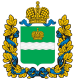 